南昌经济技术开发区国民经济和社会发展第十四个五年规划和二Ｏ三五年远景目标纲要南昌经济技术开发区管理委员会二Ｏ二一年八月目  录引  言	1第一篇 开启全面建设社会主义现代化国家新征程	2第一章 决胜全面建成小康社会取得决定性成就	2第二章“十四五”发展环境发生深刻复杂变化	7第二篇 奋力谱写“一区两高地”新篇章	9第一章 指导思想	9第二章 基本原则	9第三章 发展定位	10第四章 发展目标	11第五章 发展战略	15第三篇 形成高能级创新策源地	17第一章 大力实施人才强区战略	17第一节 加大人才引进力度	17第二节 厚植本土人才优势	17第三节 优化人才发展环境	18第二章 增强企业技术创新能力	19第一节 强化企业创新主体地位	19第二节 实施研发投入攻坚行动	20第三节 强化创新成果转移转化	20第三章 提升区域创新能级	20第一节 高标准规划建设昌北高校科创谷	21第二节 培育高能级创新平台	21第三节 营造良好创新生态	22第四篇 构建高质量现代产业体系	24第一章 全面提升“1+3+X”制造产业集群	24第一节 提升电子信息首位产业影响力	24第二节 做大做强三大主攻产业集群	25第三节 积极谋划“X”未来产业	28第四节 联动发展军民融合产业	29第二章 推进现代服务业提质扩容	29第一节 提升生产性服务业专业化水平	29第二节 提升生活性服务业品质	31第三章 打造全省数字产业高地	32第一节 全力打造数字经济港	32第二节 全力发展智慧视觉战略产业	33第三节 推进园区数字化转型	33第五篇 建设高品质现代都市经济区	36第一章 优化国土空间布局	36第一节 调整优化空间布局	36第二节 促进四城全面繁荣	37第三节 深化城乡融合发展	39第二章 推进以人为核心的新型城镇化	39第一节 全面优化宜居环境	39第二节 建设新型智慧园区	41第三节 提升社会文明程度	42第三章 统筹推进基础设施建设	43第一节 适度超前布局新型基础设施	43第二节 优化综合交通路网	43第三节 构建现代能源体系	44第四节 加强水利基础设施建设	44第六篇 加快深层次市场化改革	46第一章 深化行政机构改革	46第二章 深化干部人事制度改革	46第三章 深化国资国企改革	47第四章 加快转变政府职能	47第五章 激发各类市场主体活力	48第六章 促进土地集约高效利用	48第七篇 打造开放型经济“两高地”	50第一章 打造内陆开放型经济新高地	50第一节 形成开放大格局	50第二节 畅通开放大通道	50第三节 建设开放大平台	51第四节 发展开放大产业	51第五节 构建开放大合作	52第六节 优化开放大环境	52第二章 打造中部地区双循环新高地	52第一节 精准扩大有效投资	53第二节 促进消费提质扩容	54第三节 实现国内国际有序链接	55第八篇 建设高标准绿色园区	57第一章 加快推动绿色低碳发展	57第一节 推动生产绿色转型	57第二节 倡导绿色健康生活	57第三节 积极实施碳达峰行动	57第二章 持续改善环境质量	58第一节 打好碧水保卫战	58第二节 打好蓝天保卫战	59第三节 打好净土保卫战	59第四节 实施清废行动	60第五节 加强噪声污染防治	60第三章 巩固提升生态系统质量	60第一节 强化生态空间管控	60第二节 建设山水林田湖草系统治理示范区	61第三节 全面提升环境基础设施水平	62第四章 全面提高资源利用效率	63第九篇 创造高品质生活宜居区	65第一章 千方百计增加就业和收入	65第一节 强化就业优先政策	65第二节 提高居民收入水平	65第二章 建设高质量教育体系	66第一节 推动基本公共教育优质均衡发展	66第二节 推进职业教育提质创优	66第三节 完善教育现代化保障	67第三章 健全多层次社会保障体系	68第一节 完善基本医疗养老保险制度	68第二节 健全社会救助和慈善制度	68第三节 建设多层次社会保障体系	68第四节 建立新型住房保障体系	69第四章 积极应对人口老龄化	69第一节 提升优生服务水平	69第二节 健全婴幼儿照护服务体系	70第三节 完善养老服务体系	70第五章 全面推进健康经开建设	71第一节 强化公共卫生防护网建设	71第二节 提升整体医疗卫生服务水平	71第三节 深化医疗卫生体制改革	72第四节 推进中医药传承与发展	72第五节 深入开展爱国卫生和全民健身运动	72第六章 提升公共文化服务水平	73第十篇 建设高水平平安法治经开	75第一章 建设更高水平的法治经开	75第一节 全面推进依法治区	75第二节 增强全民法治意识	75第三节 加强公民道德建设	76第二章 筑牢安全发展底线	76第一节 坚定维护国家安全	76第二节 突出维护经济安全	76第三节 强化生产生活安全	77第三章 维护社会和谐稳定	77第一节 健全群众基层自治制度	77第二节 推动社会治理重心向下移	78第三节 完善社会治安防控体系	78第四节 加强社会信用体系建设	78第十一篇 齐心共绘美好蓝图	80第一章 全面加强党的领导	80第一节 坚持党对经济社会工作的集中统一领导	80第二节 营造风清气正的政治生态	80第二章 加强规划实施保障	81第一节 加强要素保障	81第二节 加强项目保障	81第三节 加强平台保障	81第四节 加强政策保障	81第三章 形成规划实施合力	82第一节 健全规划实施机制	82第二节 动员全社会参与规划实施	82引  言“十四五”时期，是我国“两个一百年”奋斗目标承前启后、开启全面建设社会主义现代化国家新征程的开局起步期，也是我区推动高质量跨越式发展、加快建设现代都市经济区的关键期。本《纲要》根据《关于制定南昌经济技术开发区国民经济和社会发展第十四个五年规划和二〇三五年远景目标的建议》编制，是“十四五”时期南昌经济技术开发区（以下简称南昌经开区）管委会全面正确履行职能的重要依据，是引导市场主体行为的重要参考，是全区人民的共同愿景和行动纲领。因区划调整，本规划范围包括原南昌经济技术开发区、南昌空港新城（原南昌临空经济区）、乐化镇、樵舍镇，总规划面积约310平方公里。开启全面建设社会主义现代化国家新征程第一章 决胜全面建成小康社会取得决定性成就“十三五”时期是全面建成小康社会决胜阶段。面对错综复杂的国内外形势和改革发展稳定任务特别是新冠肺炎疫情严重冲击，在省委、省政府和市委、市政府的坚强领导下，全区上下坚持以习近平新时代中国特色社会主义思想为指导，深入学习贯彻习近平总书记视察江西重要讲话精神，围绕“加速转型升级，打造现代产业新城”总目标，着力构建“1+3+X”现代产业体系，加速推进产城融合发展，全面深化改革开放，大力推进生态文明建设，不断保障和改善民生，经济社会发展实现了逆势进位、动能提档、环境好评，为“十四五”高质量跨越式发展奠定了坚实基础。综合实力显著增强。2020年全区地区生产总值实现600亿元，财政总收入75.3亿元，实际利用内资505.29亿元，实际利用外资12.14亿美元。“十三五”时期，地区生产总值年均增速8.6%，增速高于全国国家经开区、全省、全市平均水平。综合实力稳居全省经开区龙头，在商务部国家级经开区综合发展水平考核位次持续进位赶超，连续两年成为我省唯一进入全国40强的国家级经开区。2016年我区首次进入全国50强，2018年位居第48位，2019年跃升至第33位，2020年挺进第31位。2020年实际利用外资位居全国218个国家级经开区的第8位。表1“十三五”时期我区主要经济指标增速情况单位：%产业结构不断优化。产业转型升级步伐加快，三次产业结构比例由2016年0.52:79.36:20.12调整为2020年0.24:71.50:28.26，工业主导、三产提速格局进一步强化。电子信息、新能源汽车新材料、医药健康、智能装备制造“1+3”产业提质增效，其中，电子信息产业实现主营业务收入520.9亿元。全区已落户世界500强企业25家，国内500强企业28家，上市企业15家；国家级产业基地2个，省级产业基地7个。创新能力保持前列。大力实施创新驱动发展战略，先后引进中科生态修复（江西）创新研究院、中科院先进制造产业技术研究院、国科医药工程技术研究院等9家新型研发机构，搭建中国（南昌）人力资源服务产业园、国家双创示范基地等12大平台。目前，全区拥有高新技术企业达到219家，各级各类研发中心130余家，其中，国家级研发中心6家，省级研发中心90多家，院士工作站6家；国家级众创空间6家、国家级科技企业孵化器3家，省级众创空间3家、省级科技企业孵化器2家。2020年，全区研究与试验发展（R&D）经费支出占生产总值比重为3.6%左右，远高于全省、全市平均水平。产城融合明显加快。以国际视野、前瞻眼光、系统思维全面更新城市规划和国土利用规划，高起点编制完成了儒乐湖新城概念规划和儒乐湖滨江公园、光电信息产业园、新能源汽车产业基地等重要规划。按照“精心规划、精致建设、精细管理、精美呈现”的总要求，大力实施城市功能与品质提升“年年有变化、三年城区化”行动，一批重大项目加快推进和建成，市政交通和城区面貌明显改善，“园区”加快向“城区”转型。蛟桥片区已全面实现产城融合，儒乐湖新城框架全面拉开，10平方公里临港片区已布满产业。深入开展文明城市创建工作，城市文明程度明显提升。改革开放持续深化。持续深化“放管服”改革，加快建设“五型”政府，项目推进制度、容错免责制度、城市执法体制、办税便利化和农村集体产权改革等深入推进，“降成本、优环境”专项行动成效显著。大力创新推广“轻资产、重资本”“基金+基地+运营”等招商模式，促成了华为智慧视觉、军民融合产业园、中航国际、大族激光等重大项目签约落户。深化人事制度改革，建立了人员能上能下、能进能出的机制，中国（南昌）人力资源服务产业园正式获国家人社部批准，一期项目已建成并运营。完善土地收储制度改革，雷公坳文化体育产业园改造运营，被称为“南昌市城镇低效用地再开发第一单案例”。开发区改革创新工作荣获省政府“及时奖”，营商环境连续六次蝉联全省第一、开放水平五次全省第一，并获全省开放平台先进单位。环境质量稳步提升。启动实施乡镇领导干部自然资源资产离任审计试点工作，构建三级“河长制”“湖长制”“林长制”。深入实施长江经济带“共抓大保护”行动，加强了对赣江沿线码头固体废弃物的排查整治，生态环境部挂牌督办的4个码头环境污染问题已完成了整改并销号，主要河流断面水质保持在Ⅲ类以上。城镇污水管网建设加快推进，大力开展劣V类水治理。搭建“智慧环保”平台，进一步规范企业达标排放。大力发展循环经济，扎实推进节能减排，推进土地节约集约利用，加快建设国家生态工业示范园区。大力实施乡村振兴战略，深入开展农村污水整治、垃圾治理、厕所革命、“空心房”整治等行动，农村面貌焕然一新。民生福祉大幅改善。居民收入与经济增长保持基本同步，社会保险制度全面覆盖、社会保障提标扩面，辖区学校、医院、商贸等生活配套日益完善。基础教育公共服务体系向公益普惠、优质均衡转型升级，创办豫章师范附小、南昌二中昌北校区、南昌十中经开校区等中小学，在全市率先实现公办在园幼儿数占比超40%的目标，被评为江西省家校合作试点县区。经开书房、中昌红网和雷公坳文化体育产业园成为“人文经开”新名片。引进、建设南大一附院儒乐湖分院、远程诊断中心、南昌经开区人民医院、七喜集团南昌医院等医疗卫生机构，基本医疗卫生服务的公平性、可及性持续改善。高标准推进“1+5+X”社区邻里中心建设。大力实施绿色殡葬改革，26个行政村殡葬基础设施建设覆盖率100%。纵深推进扫黑除恶，荣获全国平安建设先进区、全省安监系统安全生产工作考核优秀单位和全省“三无”县（市、区）。持续深入开展“不忘初心、牢记使命”主题教育，深入推进党风廉政建设，持续打造风清气正的政治生态。五年来的发展成就，充分彰显了习近平新时代中国特色社会主义思想的强大真理伟力和中国特色社会主义制度的强大生机活力，必须始终增强“四个意识”、坚定“四个自信”、做到“两个维护”，朝着总书记指引的方向笃定前行，努力为全国国家级经开区高质量发展“作示范 勇争先”；五年来的发展成就，充分证明了省委、省政府和市委、市政府对南昌经开区的一系列指示要求是科学的，充分证明了区党工委、管委会一系列工作思路和举措是完全正确的，符合上级精神，切合经开实际，顺应人民期盼，必须一以贯之、接续奋斗；五年来的发展成就，充分展示了南昌经开区广大党员干部忠诚执着、改革创新、担当作为、求真务实的精气神，必须坚定信心、保持定力，锐意进取、真抓实干，努力在全面建设社会主义现代化的伟大征程中展现更大作为。注：①【  】为五年累计值。②“十三五”时期，因管理体制、税收征管和部分统计指标调整，导致部分指标不及预期或缺失。③2020年的GDP、人口、城镇化率等数据包含乐化镇和樵舍镇的数据。④因统计核算发生重大变化，全社会固定资产投资只统计增速，不统计总量。第二章“十四五”发展环境发生深刻复杂变化“十四五”时期，中华民族伟大复兴战略全局和世界百年未有之大变局相互交融、相互激荡，我国进入新发展阶段，全省、全市迈入高质量跨越式发展的关键期，我区发展环境发生深刻复杂变化，既带来一系列新机遇，也带来一系列新挑战。一是新一轮技术革命与产业变革带来的产业机遇。新一轮科技革命和产业变革正在孕育兴起，新产业、新业态、新模式加速涌现，为我区电子信息、智能装备制造、新能源汽车新材料、医药健康等产业全面转型升级提供了宝贵机遇。二是加快构建新发展格局带来的市场机遇。我国有14亿人口，人均国内生产总值已经突破1万美元，是全球最大和最有潜力的消费市场。国家加快构建以国内大循环为主体、国内国际双循环相互促进的新发展格局，为我区扩投资、促消费和推动经济高质量发展提供了强大内需动力。三是经济长期保持中高速增长带来的赶超机遇。“十三五”以来我区经济社会发展保持稳中向好态势，综合实力挺进全国三十强、稳居全省开发区前列，以及赣江两岸科创大走廊、空港新城等建设，为“十四五”高质量跨越式发展积蓄了强大势能。四是多重战略叠加带来的政策机遇。“一带一路”、长江经济带、促进中部地区崛起、江西内陆开放型经济试验区、赣江新区和鄱阳湖国家自主创新示范区等国家战略，以及大南昌都市圈、强省会的深入推进，为我区在更高层面、更大范围全面深化改革开放提供了政策红利机遇。同时，我区发展也面临一系列问题和挑战，主要表现为：面临外部环境发生巨变的风险压力。世界进入动荡变革期，保护主义上升，中美全面战略博弈，新冠肺炎疫情影响广泛深远，全球产业链、供应链加速重组，严峻复杂的外部环境将对我区招商引资、改革开放等造成严重冲击。面临全面转型升级的双重任务。“十四五”时期，我区发展进入高质量发展新阶段，既面临做大总量、提质增效、全面促进产业转型升级的任务，也面临城市建设、功能提升，推动产业新城向现代都市经济区转变的任务。面临短板弱项的瓶颈制约。创新能力有待提升，资金、人才、土地要素瓶颈有待破解，公共服务水平有待完善，“四最”营商环境有待优化。面临日趋激烈的区域竞争。区域经济竞争日趋激烈，既面临与周边地区招商引资的竞争，也面临与全国国家级经开区综合排名的竞争，还面临全球化带来的生产和消费的国际竞争。综合判断，“十四五”时期我区总体上处于大有可为但充满挑战的重要战略机遇期。全区上下要从统筹国际国内“两个大局”的战略高度，深刻认识错综复杂的国际环境带来的新机遇新挑战，深刻认识我区经济社会发展面临的新形势新任务，增强机遇意识和风险意识，保持战略定力，树立底线思维，准确识变、科学应变、主动求变，努力在危机中育先机、于变局中开新局。奋力谱写“一区两高地”新篇章第一章 指导思想高举中国特色社会主义伟大旗帜，深入贯彻党的十九大和十九届二中、三中、四中、五中全会精神，坚持以马克思列宁主义、毛泽东思想、邓小平理论、“三个代表”重要思想、科学发展观、习近平新时代中国特色社会主义思想为指导，全面贯彻党的基本理论、基本路线、基本方略，坚定不移贯彻创新、协调、绿色、开放、共享的新发展理念，坚持稳中求进工作总基调，以高质量跨越式发展为主题，以供给侧结构性改革为主线，以改革开放创新为根本动力，以满足人民日益增长的美好生活需要为根本目的，聚焦“作示范、勇争先”目标定位和“一区两高地、进军二十强”战略目标，全面融入“双循环”新发展格局，深入实施“创新驱动、开放提升、产城融合、数字赋能、进位赶超”五大战略，着力推进产业高级化、城区都市化、开放国际化、治理现代化，加快建设高质量发展示范区、高品质生活宜居区、高能级创新策源地，全面打造现代都市经济区、内陆开放型经济新高地和中部地区双循环新高地，为彰显省会担当和引领全省开发区高质量跨越式发展做出更大贡献。第二章 基本原则——坚持党的全面领导。始终坚持党对一切工作的领导，坚决维护党中央权威和集中统一领导，健全完善上下一致、总揽全局、协调各方的党的领导制度体系，不断提高贯彻新发展理念、构建新发展格局的能力和水平，为实现高质量跨越式发展提供根本保证。——坚持以人民为中心。坚持共同富裕方向，始终做到发展为了人民、发展依靠人民、发展成果由人民共享，维护人民根本利益，激发全体人民积极性、主动性、创造性，促进社会公平，增进民生福祉，不断实现人民对美好生活的向往，切实增强全区人民获得感、幸福感、安全感。——坚持新发展理念。把新发展理念贯穿发展全过程和各领域，服务构建新发展格局，以科技创新催生发展新动能，加快质量变革、效率变革、动力变革，努力保持经济较高速度增长和高质量发展同步，实现更高质量、更有效率、更加公平、更可持续、更为安全的发展。——坚持深化改革开放。以更大魄力在更高起点上推进改革开放，加强治理体系和治理能力现代化建设，破除制约高质量发展、高品质生活的体制机制障碍，强化有利于提高资源配置效率和调动全社会积极性的重大改革举措，打造市场化、法治化和国际化营商环境，持续增强发展动力、活力、创造力。——坚持全面转型升级。坚持系统观念，加强前瞻性思考、全局性谋划、战略性布局、整体性推进，着力固根基、扬优势、补短板、强弱项，加快推动产业、园区全面转型发展，实现发展质量、结构、规模、速度、效益、安全相统一。第三章 发展定位对标国内一流，立足我区实际，把握发展大势，推动全面转型升级，努力打造现代都市经济区、内陆开放型经济新高地和中部地区双循环新高地（简称“一区两高地”）。——现代都市经济区。按照“精心规划、精致建设、精细管理、精美呈现”总要求，坚持生产、生活、生态有机融合，深入实施城市功能与品质三年行动，推动空港新城、儒乐湖新城、白水湖产业新城和蛟桥中心城“四城”联动，全面提升城市管理水平，推进市域治理现代化，全面实现园区向城区转型，建设品质高、功能优、形象佳的南昌市新城区，努力打造宜居宜业、宜学宜游的“山水名城、生态都市”。——内陆开放型经济新高地。依托“一区三口岸”优势，抓住用好江西内陆开放型经济试验区建设机遇，全面深化改革，着力构建开放大格局、大通道、大平台、大产业、大合作、大环境，高质量“引进来”，高水平“走出去”，努力打造内陆开放型经济试验区先行区。——中部地区双循环新高地。主动对接国家重大战略，加强现代产业体系、流通体系和消费体系建设，打通生产、分配、流通、消费各个环节，畅通国民经济循环体系，加速各类生产要素集聚，精准扩大有效投资，高水平推进内外贸一体化，全面融入以国内大循环为主体、国内国际双循环相互促进的新发展格局，努力打造中部地区双循环新高地。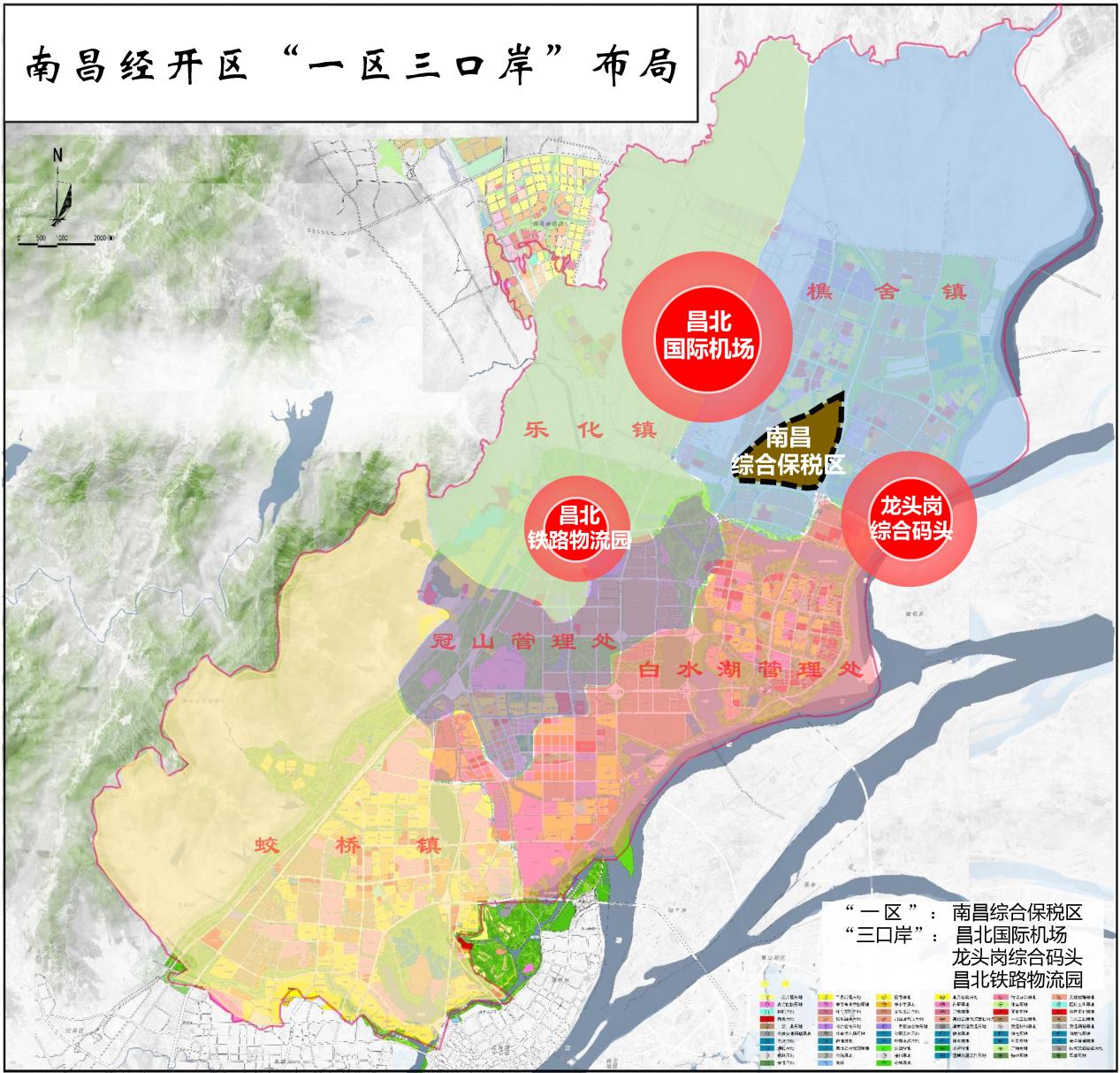 图1：南昌经开区“一区三口岸”布局第四章 发展目标展望二〇三五年，我区将在全市率先基本实现社会主义现代化，实现全面转型升级，建成现代都市经济区、内陆开放型经济新高地和中部地区双循环新高地。经济实力、科技实力、综合实力将大幅跃升，经济总量将再迈上新的大台阶，综合实力稳居全国20强，人均国内生产总值达到中等发达国家水平；基本实现新型工业化、信息化、城镇化，全面建成国内一流的港产城人全面融合的现代空港新城，全面建成国家内陆开放型经济试验区样板区，加快建设国内一流的创新型园区；市域治理体系和治理能力现代化基本实现，法治经开基本建成，高标准建成美丽南昌“经开样板”，努力实现2030年碳达峰目标，美丽经开、平安经开建设达到更高水平；人民生活更加美好，健康经开建设取得更大成效，居民素质和社会文明程度达到新高度，基本实现幼有善育、学有优教、劳有厚得、病有良医、老有颐养、住有宜居、弱有众扶，全体人民共同富裕取得更加明显的实质性进展。锚定2035年远景目标，确保开好局、起好步，“十四五”时期全区经济社会发展的具体目标是：——综合实力迈上新台阶。经济总量保持量的合理增长和质的稳步提升，确保发展速度、质量稳居全省开发区前列，地区生产总值年均增速高于全市1-2个百分点左右，综合实力挺进全国国家级经开区20强。传统产业转型升级加快，数字经济加快发展，新经济、新业态、新模式加快成长，现代服务业占比提升，新旧动能加快转变。到2025年，力争地区生产总值突破1000亿元；人均地区生产总值、全员劳动生产率不低于全市平均水平。有效投资稳步提升，固定资产投资年均增速12%左右。消费潜力进一步释放，社会消费品零售总额年均增速12%左右。规模以上工业增加值增速年均10%以上，第三产业占比达到33%。——创新区域迸发新势能。昌北高校科创谷建设取得实质性进展，高能级重大创新平台建设取得重大突破，重点领域关键核心技术取得重大成果，建成更高水平的创新型园区。研发经费投入强度达到4%左右，每万人高价值发明专利拥有量达到20件。科技创新对经济发展驱动力明显增强，数字经济产业增加值占GDP比重达到40%以上。高新技术企业达到500家。——现代都市经济区取得新突破。统筹生产、生活、生态，框定总量、限定容量、盘活存量、做优增量、提高质量，协同推进空港新城、儒乐湖新城、白水湖新城和蛟桥中心城建设，基础设施网络日益健全，城市功能不断完善，基本公共服务接近全市平均水平，风貌颜值持续提升，社会文明明显进步，城市治理精细高效，基本建成创新、开放、宜居、智慧、美丽的现代都市经济区和南昌市的副中心。到2025年，常住人口达到70万人，常住人口城镇化率达到75%。——改革开放迈出新步伐。重要领域和关键环节改革取得决定性成果，“五型”政府建设取得显著成效，市场化、国际化、法治化营商环境明显优化，“四最”营商环境加快形成，对内对外双向开放取得新突破，形成全方位、多层次、多元化的开放合作格局。进出口总额年均增长5%左右，实际利用外资年均增长8%左右，实际利用内资年均增长10%左右。——民生福祉达到新水平。实现更加充分更高质量就业，居民收入增长和经济增长基本同步，城乡居民收入比控制在2.2以内，城镇调查失业率控制在3.5%以内。脱贫攻坚成果巩固拓展，乡村振兴战略全面推进，覆盖城乡的教育、医疗、养老等基本公共服务均等化水平明显提升，多层次社会保障体系更加健全。全民受教育程度不断提升，劳动年龄人口年均受教育年限达到14.3年。卫生健康体系更加完善，每千人拥有执业（助理）医师数达到3.5人左右，改革发展成果更多更公平惠及全区人民。社会治理水平明显提高，平安经开、法治经开建设向更高水平迈进，发展保障能力更加有力，人民群众获得感、幸福感、安全感不断提升。——绿色发展实现新进步。生态文明建设纵深推进，资源能源利用效率大幅提高，垃圾分类收集处置能力显著提升，山水林田湖草一体化保护和修复机制基本形成，绿色生产方式和生活方式加快形成，主要污染物排放总量持续减少，生态环境质量继续保持全国国家级经开区前列，高标准建设国家生态工业示范园区，建成全省长江经济带绿色发展示范区。人居环境明显改善，空气质量优良天数比例不低于90%。注：①【  】为五年累计数。②打“＊”为南昌市“十四五”规划指标要求。③约束性指标按照南昌市下达任务执行。第五章 发展战略立足新发展阶段、构建新发展格局，统筹实施创新驱动战略、开放提升战略、产城融合战略、数字赋能战略和进位赶超战略，加快完善创新体系建设，强化创新驱动发展战略，塑造全面转型升级、打造现代都市经济区发展新优势。创新驱动战略。实现高质量发展，必须实现依靠创新驱动的内涵型增长。创新能力不足，是制约我区开放型经济高质量发展的最大短板。要把科技创新摆在更加突出的战略地位，以创新驱动发展为根本路径，发挥企业在技术创新中的主体作用，搭建重大科技创新平台，推进科技创新开放大合作，加速科技成果向现实生产力转化，加快集聚创新人才和科研团队，大力提升自主创新能力，加快建设创新型开发区，成为全市乃至全省重要的创新策源地。开放提升战略。抢抓国家推动构建“双循环”新发展格局和江西内陆开放型经济试验区建设的历史机遇，充分发挥综合交通枢纽、产业基础和营商环境等优势，站在全省、全国乃至全球的高度，在畅通开放大通道、搭建开放大平台、培育开放大产业、优化开放大环境等重点开放领域下更大功夫，积极融入全球产业链供应链价值链，着力打造经济实力强、体制机制活、开放程度高、营商环境好的高水平内陆开放新高地。产城融合战略。产业是城市发展的基础，城市是产业发展的载体。要顺应我区从单一的生产型园区经济向综合型城市经济转型的趋势，加快推进空港新城、儒乐湖新城、白水湖新城和蛟桥中心城“四城”融合发展，优化空间布局，促进产业集聚，补齐公共服务短板，提升城市功能和品位，实现“三年一体化、五年都市区”目标。数字赋能战略。当前，我国已经进入数字经济引领高质量发展的新时代。要强化数字赋能、转型升级，把数字经济发展作为加快新旧动能转换“一号工程”，以“数字产业化、产业数字化、数字化治理”为发展主线，让数字赋能现代产业体系和现代治理体系，推动产业发展和城市治理全面转型升级，打造现代都市经济区。进位赶超战略。对标一流环境，对标国内标杆经开区，持续优化营商环境，加快打造“四最”营商环境，加快做大做强做优开发区，推动高质量跨越式发展，努力实现在全国国家级经开区综合排名中奋勇争先、进位赶超。第三篇 形成高能级创新策源地坚持把创新摆在发展全局的核心地位，深入科教兴区、人才强区战略，完善区域创新体系，加快建设创新型园区。第一章 大力实施人才强区战略坚持人才优先发展，深化人才发展体制机制改革，全方位培养、引进、用好人才，加快建设人才集聚高地。第一节 加大人才引进力度实施更加开放的人才政策，积极对接国家和江西省“百千万”“双千计划”“井冈学者”等重大人才工程，全面落实“顶尖领军人才领航计划”“洪城计划”“海智计划”“洪燕领航”等南昌市和赣江新区重大人才工程，着力引进和培育一批海内外高层次人才、创新创业领军人才、产业紧缺急需人才。深化与赣江新区的合作，加快推进中国（南昌）人力资源产业园建设，积极争创江西省（南昌经开区）高层次人才产业园。依托重大产业和创新平台，探索挂职、兼职、技术合作、短期聘用等多种形式，柔性引进一批“周末工程师”“候鸟型人才”。探索在沿海发达城市设立“人才飞地”。实施“十万名大学生集聚”工程，千方百计吸引青年大学生来区创新创业就业。持续深入开展“三请三回”活动。定时发布紧缺急需人才目录。至2025年，力争引进各类人才10万人左右，其中国内外顶尖领军人才、国家级领军人才和地方领军人才或团队50个。第二节 厚植本土人才优势实施大院大所大企工程，深化与国内外知名大学、科研院所、大型企业在人才培养、科技研发、科技成果转化和“双创”基地等方面的战略合作。搭建校企合作平台，鼓励区内企业与区内外高校、职业技术学校合作建设产业学院、技术学院，探索联合培养、订单培养、客座教授以及共建创新创业就业实践基地、校企合作教学科研实习单位等方式，深入推进产教融合发展，打造全国有影响的产教融合示范基地。鼓励区内大中专院校组织学生到区内企业开展顶岗实习，并给予相应实习补贴。加强创新型、应用型、技能型人才培养，实施知识更新、“经开工匠”培育、“职业技能提升三年行动”等工程，全面推进新型学徒制，壮大高水平工程师和高技能人才队伍。认真做好国家、省、市、赣江新区等各类人才的申报评选活动。第三节 优化人才发展环境用好用足国家、江西省、南昌市和赣江新区等人才政策，全面落实南昌人才10条新政。加快组建区人才工作集团，更多运用市场化、专业化等方式引才用才。积极争取市编办支持经开区在基层事业单位编制总量内划定一定数量编制建立“人才编制周转池”，实行单列管理，由区管委会统一调配使用。完善职称评聘制度，探索特殊优秀人才认定标准，畅通高级职称直接申报渠道。鼓励金开集团等国有企业积极探索实行职业经理人制度。加快构建以创新能力、质量、贡献、绩效为导向的人才评价体系，优化技能型人才多元化评价方式。完善党政人才、职工干部、事业单位人员和社区人才等人才引进、激励、使用政策。实施更加开放更具竞争力的人才新政，精准细化各类人才在创新、创业、医疗、配偶安置、子女入学等方面配套政策。实施人才安居工程，在机场小镇、儒乐湖新城、昌北高校科创谷等人才密集区科学规划建设人才社区。加快建设一批国际学校、国际社区和国际医院。实施“人才伯乐奖励制度”，加大对人才引荐机构或引荐个人的奖励力度。弘扬科学精神和工匠精神，加强科普工作，营造崇尚创新的社会氛围。第二章 增强企业技术创新能力强化企业创新主体地位，加快构建以企业为主体、以市场为导向、产学研相结合的技术创新体系，促进各类创新要素向企业集聚。第一节 强化企业创新主体地位实施高新技术企业倍增计划，大力实施“独角兽”企业、“瞪羚”企业、科技型中小企业、专精特新“小巨人”企业等科技型企业梯次培育行动，推动大中小企业融通创新。实施企业创新能力提升计划，支持企业牵头和参与组建产业创新中心、工程研究（技术）中心、企业技术中心、重点实验室、工业设计中心等创新平台，加强共性技术平台建设。支持企业联合高校、科研院所等组建创新联合体，支持企业强强联合组建产业技术创新战略联盟，促进分包、众包等新业态发展。到2025年，高新技术企业达到500家，科技型中小企业达到500家，规模以上工业企业达350家。第二节 实施研发投入攻坚行动鼓励企业加大研发投入，落实企业研发活动优惠政策，支持装备首台套、材料首批次、软件首版次示范应用，探索首购首用风险补偿制度，建立本区优质创新型产品推广机制。建立多元化科技投入机制，提高研发投入占GDP比重，确保R&D占比不低于全市平均水平。用好用活“科贷通”，支持各类银行开展科技贷款、科技担保、科技保险、创业投资和知识产权质押贷款等业务，进一步拓宽企业科技融资规模和渠道。综合运用产业基金、风险补偿、股权投资等多种方式，带动社会资本投入，形成与创新链紧密关联的资金链。第三节 强化创新成果转移转化完善创新成果交易转化机制，落实科技成果处置权与收益改革政策。以需求为导向，链接高等院校、科研院所、企业及技术转移服务机构等创新资源，打造科技成果转移转化公共服务平台。围绕传统产业转型升级和战略性新兴产业培育壮大需求，运用云计算、大数据、人工智能等新一代信息技术，积极开展科技成果评价、知识产权评估、专利信息检索等增值服务。支持建立第三方技术转移机构，积极引进和培育科技评价机构，建立贯通研发、交易、转化等全过程的服务体系。鼓励新型研发机构、众创空间、科技企业孵化器等平台开展技术转移转化工作。第三章 提升区域创新能级主动融入全球创新网络，主动融入、协同推进赣江两岸科创大走廊建设，建设区域性科技创新高地。第一节 高标准规划建设昌北高校科创谷依托区内高校密集资源，以江西财大、华东交大、江西农大等省内知名高校为主力，按照建设全省“产业创新中心、人才高地、创新创业高地、科技成果转化基地”目标，创新体制机制，加快聚人才、搭平台、建机制、促转化，推动高等教育、科技创新、新兴产业深度融合，打造具有全国影响力的高校科创谷。加快昌北高校科创谷核心区建设，大力发展科技研发、孵化育成、实验室共享、成果转化、中试生产、人才培养、检验检测、科技金融等科技服务业。支持区内高校建设“双一流”大学，支持国内外高校、科研院所来区进行科技成果转移转化，打造全国一流的创新创业示范基地。发挥中国（南昌）人力资源产业园优势，搭建服务高校、人才、企业、机构等群体的智慧云平台，完善物业配套、创业指导、创新培训、成果转化、资本对接、市场拓展、品牌宣传等服务体系。第二节 培育高能级创新平台实施名校名院名所培育工程，推动国家级“大院大所”在昌设立分院、分校，加快引进、培育发展一批新型研发机构，重点建设一批国家级、省级创新平台。加强与德国、以色列、日韩等欧亚创新国家和地区科技合作，深化与中国科学院等国内知名院所合作，建设一批创新能力强、体制机制活、影响力大的产业技术研究院、协同创新中心和科技创新园等创新平台。重点推进中以国际创新园和中韩高科技产业园等国际科技平台建设，以及上海交通大学（南昌）材料研究院、中科院先进制造产业技术研究院、国科医药工程技术研究院和澳博颗粒研究院、江铃新能源汽车工程研究院、麦格纳动力总成（江西）企业技术中心、直接质谱与精准诊断国际转化研究中心等新型研发机构建设，大力推进技术协同创新园（二期）、金开双创产业园、创客绿色科技产业园、万创城产业园、联东U谷·南昌临空科技产业园等一批科技创新平台建设。着力提升腾讯众创空间、猪八戒江西总部园区、北大科技园等科技企业孵化器、众创空间平台，打造科技创新孵化载体高地。实施关键核心技术攻坚行动，推广运用“揭榜挂帅”、择优委托等方式，力争在新能源汽车、新型显示技术、中医药新药、高端装备制造、智慧视觉、数字经济等领域取得突破。鼓励社会资本参与建设创新平台。第三节 营造良好创新生态深入推进科技创新体制机制改革，推动重点领域项目、基地、人才、资金一体化配置。健全以创新能力、质量、实效、贡献为导向的科技人才评价体系，落实以增加价值为导向的分配制度，优化科技创新奖励项目。加强知识产权保护，加强核心技术和专利储备，建立专利转化平台，建立健全知识产权联合执法机制、多元纠纷解决机制，构建网络化知识产权维权援助体系。大力发展研究开发、技术转移、检验检测认证、创业孵化、知识产权、科技咨询、科技金融等科技服务机构，提升专业化服务能力。完善金融支持创新体系，支持金融机构开展科技金融试点，健全科技信贷支持机制，培育发展天使投资、创业投资，推进科技研发领域保险创新。鼓励新型研发机构注册为科技类事业单位、企业单位，因事设岗，实行全员聘用制管理模式。构建科研机构、高校、企业创新人才双向流动机制。加强科研诚信建设，建立健全科技伦理治理体系。弘扬科学精神和工匠精神，加强科普工作，营造崇尚创新的社会氛围。第四篇 构建高质量现代产业体系加快二产为主向二三产联动、深度融合转型，着力提升电子信息首位产业影响力，做大做强新能源汽车新材料、智能装备制造和医药健康三大主攻产业，积极谋划未来产业布局，形成“1+3+X”制造产业集群新优势，大力发展数字经济和现代服务业，加快构建具有南昌经开区特色的现代产业体系。第一章 全面提升“1+3+X”制造产业集群围绕产业基础高级化、产业链现代化，加快打造一批先进制造业集群、标志性产业链和高能级产业平台，形成一批全省有重大影响、有品牌效应的产业集群。第一节 提升电子信息首位产业影响力发挥产业基础优势，努力在全省亿万级京九电子信息产业带建设中站前列、担重任。聚焦智能移动终端、半导体、LED光电、5G、VR/AR、汽车电子等优势领域，支持欧菲光、同兴达、康佳、华为智慧视觉、黑鲨科技、佳因光电等龙头企业投资扩产、兼并重组、做大做强。重点引进智能终端、行业龙头和上下游配套企业，加快北斗产业跨越式发展，促进军民深度融合发展，提升电子信息产业链现代化水平，努力将电子信息产业打造成全区首个千亿级产业，力争在此基础上继续保持年均20%以上的增长。到2025年，力争电子信息产业主营业务收入突破1500亿，建成具有全国影响力的电子信息产业基地。第二节 做大做强三大主攻产业集群围绕产业聚集、消费升级和能级提升，做大做强新能源汽车新材料、智能装备制造和医药健康三大主攻产业。一、新能源汽车新材料围绕新能源汽车电动化、智能化、网联化、轻量化发展方向，依托江铃新能源、百路佳、麦格纳、辉门等新能源汽车整车、零部件和新材料企业，着力引进动力总成、动力传动配套零部件、新能源汽车三电及管理系统关键部件、车用高强度轻量化材料、新能源汽车智能网联应用和出行服务等上下游企业，加快推进江铃新能源汽车工程研究院、康富（南昌）产业园、赣江新区新能源产业园等重点项目建设，加快形成汽车整车、动力电池、变速箱、齿轮、相关零部件及汽车服务的产业集聚区。到2025年，将新能源汽车新材料产业培育成600亿元产业集群。二、智能装备制造以智能制造为主攻方向，围绕智能家电、航空装备、智能制造装备和军民融合等重点领域，加强关键核心技术攻关，实施技术创新工程和产业化应用工程，推进智能制造关键技术装备、核心支撑软件、工业互联网等系统集成应用，深入开展传统产业智能化改造升级行动，加快推动新一代信息技术和制造业深度融合，推动制造业数字化、网络化、智能化发展，培育发展服务型制造新业态新模式。到2025年，力争智能装备制造培育成500亿元产业基地。三、医药健康立足现有产业优势，依托生物医药产业基地和创新研发中心、成果转化中心“一基地、两中心”等平台，聚焦现代中药、生物制药、医疗器械、康养健康等重点领域，积极发展功能性食品、有机食品、绿色食品等各类健康食品，推进“医、药、养”融合发展，打造特色鲜明、优势突出的医药健康产业集群，不断满足人民群众多层次、多样化健康服务需求。到2025年，力争医药健康产业主营业务收入达到500亿元。第三节 积极谋划“X”未来产业抢抓全球科技和产业变革机遇，紧盯全球未来产业发展趋势，开展前沿科技动态监测和产业跟踪研究，加强未来产业的技术预研、专利布局、人才储备和平台建设。立足南昌经开区产业基础和比较优势，重点培育柔性电子、量子信息、新一代信息技术、生命健康等具有重大引领带动作用的未来产业。推动未来产业在制造、商业、金融、电信、医疗、家居等重点行业和领域开展试点示范，全面提升产业发展高端化、智能化、绿色化、服务化水平。第四节 联动发展军民融合产业抢抓国家推进军民融合深度发展和全省低空空域改革机遇，依托江西国科军工、航天海虹测控、核工业兴中新材料、中发天信等企业，大力发展以航空、北斗为核心的军民融合产业，加快推进国家北斗卫星导航综合应用示范项目、国家空域管理改革试点省项目、国家（昌景）军民融合创新示范区项目、省级军民融合（北斗）产业园、省级军民融合（北斗）科技园等重大平台建设，加快推进中久激光、安防及信创产品生产基地等项目建设，建设全国一流军民融合产业基地和北斗产业示范基地。到2025年，北斗产业主营业务收入达200亿元，军民融合产业主营业务收入达到500亿元。第二章 推进现代服务业提质扩容坚持生产性服务业与生活性服务业并重、现代服务业与传统服务业并举，全面提高服务业发展能级和品质，努力构建优质高效、布局优化、竞争力强的服务产业新体系。第一节 提升生产性服务业专业化水平充分发挥科教资源优势，以服务实体经济、促进产业转型升级为导向，加速生产性服务业数字化、智能化、专业化、规模化、高端化发展。重点发展总部经济、科技服务、电子商务、现代物流、航空服务、工业设计、人力资源、现代金融、节能环保等生产性服务，推动生产性服务业向专业化和价值链高端延伸。大力发展服务型制造，促进服务业多业态融合发展，推动现代服务业同先进制造业深度融合。第二节 提升生活性服务业品质围绕更好满足人民群众便利性、多样性生活需要，推动生活性服务业向精细化、高品质转变。进一步优化商业层级，形成区域商业中心和社区商业网点的合理布局，着力提升商贸、家政、社区、养老等服务便利性，推进旅游、文体、健康、养老、教育等幸福产业提质扩容，大力发展新零售业态，提质“15分钟生活服务圈”。建成一批高星级酒店，引进一批知名酒店品牌。大力发展平台经济、分享经济、体验经济等新服务经济，加快推动模式、业态和服务创新。加强公益性、基础性服务业供给，完善服务标准、信用、培训体系，构建功能完备、管理规范、高效高质的生活性服务体系。第三章 打造全省数字产业高地按照“立足南昌、对接沿海、辐射全省”的要求，以打造“全省新标杆、全市新样板”为目标，着力推进数字产业化和产业数字化，推动数字经济和实体经济深度融合，全力打响中国（南昌）数字经济港品牌。第一节 全力打造数字经济港加强与南昌市大数据发展管理局合作，共建中国（南昌）数字经济港。大力实施“智能+”战略，聚焦大数据、云计算、人工智能和北斗导航等重点领域，大力发展数字经济，推进全省数字经济试验基地建设。深化与电信、移动、联通合作，以中国电信中部云计算和大数据中心、中国移动数据中心、联通智云数据中心为依托，加快发展以大数据、云计算、区块链为先导的软件和信息服务业，形成一批有竞争力的大数据产品、解决方案和服务应用。积极推进区域内5G网络基础设施建设，高标准建设北斗产业园，加速“5G+北斗”“5G＋工业互联网”等技术的融合应用。借助华为等龙头企业，全面实施“VR+”战略，引进VR/AR企业，重点发展VR硬件制造和VR内容制作，助力南昌打造世界VR之都。积极布局量子信息、区块链、柔性电子等前沿数字产业，加快培育平台经济等数字化新业态。积极争取省市级相关扶持政策率先在我区先行先试，并在省市级支持政策的基础上政策再加码、再叠加，进一步打造最优数字经济发展环境。第二节 全力发展智慧视觉战略产业深化与华为的战略合作，以共建城市智慧视觉项目为载体，以打造智慧视觉标杆城市为目标，依托四大运营商和赣鄱数据湖，大力实施“联合创新中心+制造”模式。大力实施“云平台+算力算法商城”模式，走“众设众创”道路。抢抓区块链技术融合、功能拓展、产业细分等契机，建设区块链开放创新平台和公共服务平台，引进培育5-10家成长型区块链企业，实施区块链+智能制造、+供应链、+数据交易、+政务服务、+医疗健康、+公共服务等行动，推动区块链与经济社会各领域、各行业深度融合，促进数字经济快速崛起。全力推进视觉产品的研发、制造和应用，带动相关联企业集聚，加快形成百亿投资、百亿产值的智慧视觉生态圈，助力南昌打造全国智慧视觉“第一城”。第三节 推进园区数字化转型大力实施“数字化+”“互联网+”“智能化+”“5G+”等行动，推动数字经济和实体经济深度融合。加快制造业数字化转型，积极推广智能工厂、智能车间、智能生产线，引进和培育一批国家级、省级智能制造示范企业和标杆企业，打造全省一流的智能制造基地，积极创建国家智能制造示范基地。大力实施“上云用数赋智”行动，鼓励重点企业上云，拓展“5G+工业互联网”应用。推进服务业数字化发展，加快金融、物流、零售、旅游等服务业数字化进程。高标准编制智慧园区发展规划，系统推进、智能制造、智慧环保、智慧交通、智慧社区、智慧政务等项目，更多利用市场化机制择优选择有实力的战略投资者，加速智慧城市建设。第五篇 建设高品质现代都市经济区坚持以产促城、以城兴产、产城融合，调整优化国土空间布局，加强城市建设和管理，提升城市功能和品质，全面实现园区向城区、都市区转型，加快建设宜居宜业、宜学宜游的现代都市经济区。第一章 优化国土空间布局按照“东融、西养、南调、北拓、中聚”总体思路调整优化空间布局，促进“四城”融合协调发展，提升城乡一体化发展水平。第一节 调整优化空间布局东融。即促进东部地区与南昌市主城区融合发展，着力打通与红谷滩区的联通通道，主动融入主城区，努力在基础设施、基本公共服务和现代服务业等重点领域实现与红谷滩区一体化协同发展，增强人气商气。西养。即昌西大道以西的梅岭片区，属于生态功能区和禁止开发区，具有城市“生态绿肺”功能，以加强生态环境保护、建设生态安全屏障为主。南调。即调整优化南部蛟桥片区的产业和人口布局，通过城市更新、“腾笼换鸟”等方式调整盘活存量、优化增量，促进科、教、文、卫、体优势公共资源向蛟桥片区集中，服务满足城区功能品质提升需求。北拓。即向北部拓展发展空间，向北全面推进空港新城建设，协同推进儒乐湖新城和空港新城等重大平台建设，加大乐化－樵舍组团开发建设，培育未来增长新引擎。中聚。即促进白水湖中部片区集聚、集群发展，增量新兴产业布局优先向中部片区集聚。围绕新一代信息技术、生物技术、新材料、新能源汽车、高端装备、绿色环保等战略性新兴产业开展产业链招商引资、招才引智，形成产业竞争力、创新力、控制力、影响力强的中部地区高端制造基地。第二节 促进四城全面繁荣坚持融合开发、融合发展主题主线，强化特色发展，实现优势互补、错位发展、全面繁荣。空港新城。依托昌北国际机场、综合保税区，优化“一核、四片、两轴、多带”功能布局，重点发展航空枢纽保障业、临空高端服务业两大基底产业以及电子信息、高端装备制造和医药康养三大支柱产业，加快完善基础设施和公共服务配套设施，促进以产兴城、以城促产、产城联动，着力打造中部地区空港经济先行区、全省内陆开放型经济新高地、大南昌都市圈重要增长极。按照“一年拉框架、三年出形象、五年成规模”的要求，加快推进昌北国际机场以北4平方公里货运区、以东约5平方公里七里岗片区和6.5平方公里樵舍片区、以南约3平方公里客运区开发建设。到2025年，力争空港新城园区总收入突破2000亿元，聚集人口达12万，进入全国空港新城第一方阵。儒乐湖新城。按照“精心规划、精致建设、精细管理、精美呈现”的要求，秉持“生态城市、海绵城市、智慧城市”三大理念，优化“三区六园”功能结构，加快推进产业新城和城市新区建设和全面运营，重点布局装备制造、新能源汽车和总部经济等业态，致力打造生活空间宜居适度、生态空间山清水秀、人与自然和谐共存的“活力之心、生态之园”。聚焦聚力现代服务业的全面运营，高效高质推进以公共交通为导向（TOD）的综合开发，引入地铁交通，发挥地铁轨道交通站点的人流聚集效应，打造高密度的商业中心和生活中心。植入新经济业态，营造新消费场景，发展一批总部经济、新经济、金融产业项目，加快启动运营，推进智慧生态新城建设，打造新型城镇化样板。白水湖新城。加快完成白水湖片区城市更新相关规划编制，着力建设昌北高校科创谷，加速推进创新成果转移转化和产城深度融合，加快建设创智绿谷、水岸新都。加快启动经开大道、梅林大街等城市主干路网改造，加快轨道1号线北延伸、南昌城市北二环建设，加快推进三甲医院、南昌名校、知名商超、综合体育馆、文化馆等公共服务设施配套，加快推进幸福河小区、空港花园、双港花园等项目建设，加快产城融合发展，基本实现城区化。推进江西晨鸣纸业、江西钢城、昌北钢城大市场用地收储，加快土地有机更新，积极推进洪城监狱、南昌监狱和晨鸣纸业搬迁，实现该片区与凤凰洲连为一体，建设现代产业新城。蛟桥中心城。充分发挥蛟桥片区高校科研机构密集和行政中心所在地优势，支持“双一流”大学、学科建设，持续改造提升大学校园及周边环境品质，加快现代服务业集聚发展，全面推进产城深度融合发展，实行“退二进三”策略，全面升级蛟桥片区，努力实现基础设施和公共服务与红谷滩区同城化发展，打造高品质宜居区、行政中心和消费中心。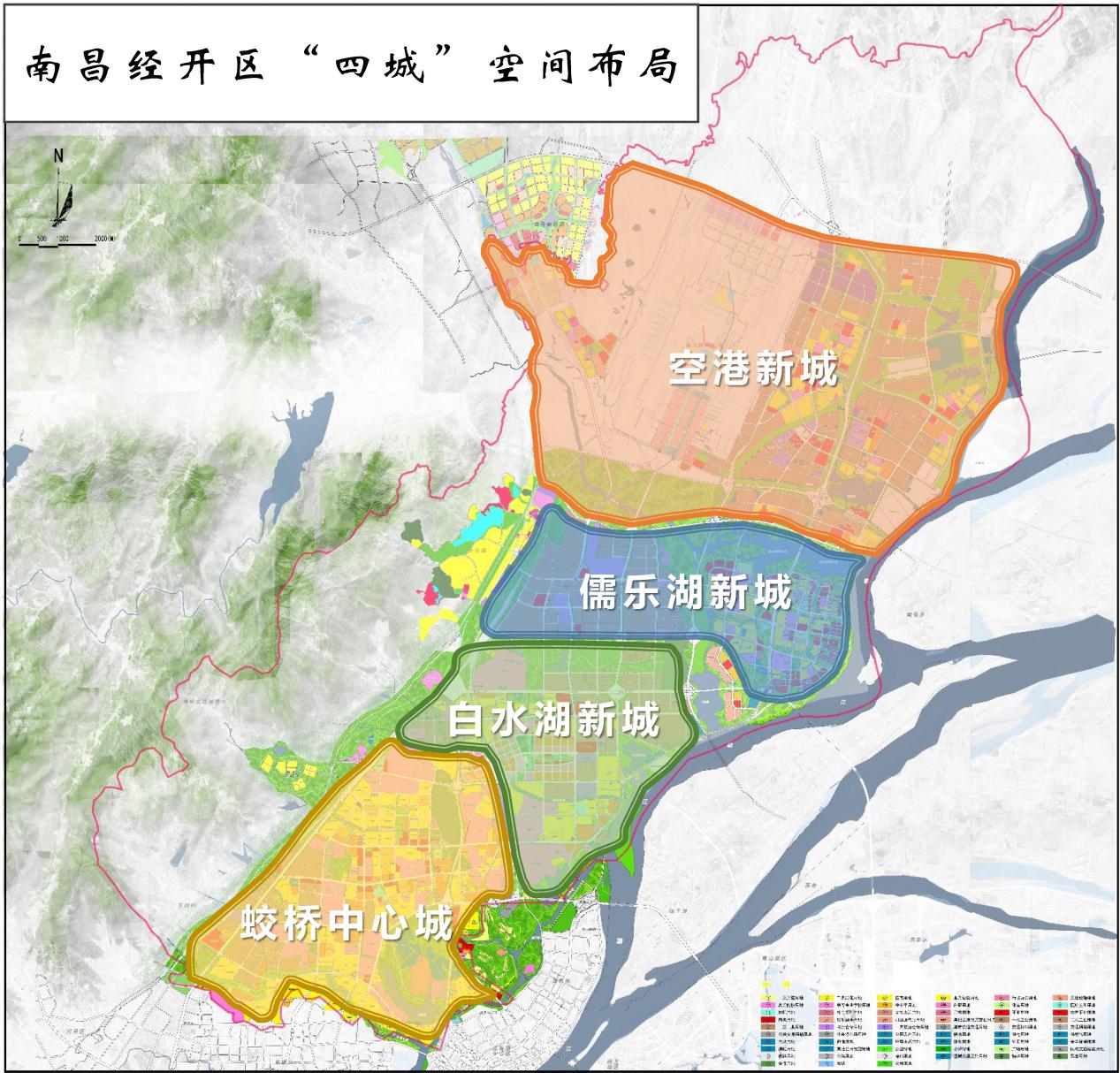 图2：南昌经开区“四城”空间布局第三节 深化城乡融合发展按照区位条件、资源禀赋和发展基础，因地制宜发展小城镇。以乐化镇、樵舍镇为重点，加快重点镇补短板强弱项，推进公共服务、环境卫生、市政公用、产业配套等设施提级扩能，增强综合承载能力和治理能力。促进特色小镇规范健康发展，支持乐化镇打造商贸物流重镇，支持樵舍镇打造文旅特色小镇，推动儒乐湖文化旅游特色小镇健康发展。大力实施乡村建设行动，加快推进村庄规划工作，加强乡村公共基础设施建设，提升城乡基本公共服务均等化水平，加快形成城乡互补、协调发展新局面。统筹推进户籍制度改革和城镇基本公共服务常住人口全覆盖，健全农业转移人口市民化配套政策，有序推动农民向市民、郊区向城区转变。第二章 推进以人为核心的新型城镇化第一节 全面优化宜居环境统筹城市规划、建设、管理，深化城市路网畅通工程，完善科教、文卫、养老、医疗、绿化、公园、人防、停车场、市民活动中心等公共服务设施，营造便利、畅通、洁净、舒适、靓丽的城市生活空间。实施城市更新行动，推进城市生态修复、功能完善工程，完善排水防涝体系，改造提升齐洛瓦小区、舍里甲社区南泥小区等老旧小区和城中村等存量片区功能，推进老旧楼宇改造，加大城乡结合部整治力度。整治改造七里岗和樵舍镇区，适度提高福银高速南侧空港起步区人口密度。增强城市防洪排涝能力，启动青岚水渠提升改造、龙潭水渠提升改造、杨家湖电排站等项目建设，积极推动儒乐湖、杨家湖等水系的补充开发工程，科学布局建设雨水调蓄设施，建设海绵城市、韧性城市。推进城市体检和直饮水试点。打造儒乐湖人工智能生活岛、黄家湖高品质生活湾等现代化高品质生活区，完善都市中型商业综合体、现代社区邻里中心等城市服务功能设施。深入实施城市人居环境优化工程，着力改善城区面貌、提升园区形象。实施农村人居环境整治提升五年行动，稳步推进农村厕所革命,有序推广农村环卫一体化第三方治理，深入推进村庄清洁和绿化行动，开展美丽宜居村庄和美丽庭院示范创建活动。第二节 建设新型智慧园区顺应城市发展新理念新趋势，对标国内标杆城市，建设宜居、创新、智慧、绿色、人文、韧性城市。加强交通综合整治、地下管线综合管理、供水排水和防洪排涝管理和应急管理保障。大力实施智慧城市建设行动，建设“城市大脑”，制定管理清单、责任清单和网格清单，进一步完善智慧环保，加快推进智慧公安、智慧城管、智慧社区、智慧交通、智慧消防、智慧停车和智慧能源等建设，积极构建城市数字治理体系，全面提升城市精细化、智能化管理水平。实施城市综合执法能力提升工程，推进执法重心下移，规范执法标准、流程和监管，开展市政、园林、环卫、环保、燃气、城市水务、违法建设等重点领域的综合执法。第三节 提升社会文明程度深入开展习近平新时代中国特色社会主义思想学习教育，健全用党的创新理论武装全党、教育人民的工作体系，持续开展中国特色社会主义和中国梦宣传教育，加强党史、新中国史、改革开放史、社会主义发展史教育，完善青少年理想信念教育齐抓共管机制，推动理想信念教育常态化制度化。大力实施文明创建工程，积极开展文明城市、文明单位、文明家庭、文明校园创建。培育和践行社会主义核心价值观，深入开展群众性精神文明创建活动，持续开展“兴家风、淳民风、正社风”活动，加强诚信建设，全面提升人民群众思想觉悟、道德水准、文化素养和全社会文明程度。广泛开展志愿服务关爱行动，积极组建文化志愿者服务团队。第三章 统筹推进基础设施建设第一节 适度超前布局新型基础设施加快以人工智能、云计算、区块链等为代表的新技术基础设施和以数据中心、智能计算中心为代表的算力基础设施建设。加快第五代移动通信、工业互联网、大数据中心等建设，加快构建高速、移动、安全、泛在的新一代新型基础设施，推动传统基础设施数字化改造升级。到2025年，实现建成区5G全覆盖。第二节 优化综合交通路网按照现代大型客货运枢纽机场的标准和要求，加快启动昌北国际机场三期工程，提升昌北机场区域性航空枢纽功能。聚焦交通基础设施互联互通，畅通港口水运通道，打通高速、高铁连接通道。积极对接京九高铁客运专线，加快启动昌北机场站的建设，力争昌修铁路进机场。协同推进重大交通设施建设，持续延伸、加密区域内交通路网，优化交通微循环，打通城区“断头路”，拓宽“瓶颈路”，全面提升交通路网通达性。优化城市公交线路，实现公交线路街道、社区、行政村、产业集聚区全覆盖。改扩建乐化镇客运站、樵舍镇客运站，全面推进乐化、樵舍等乡镇“四好农村路”建设。严格落实城市建筑物配建停车位标准要求，加强停车场建设，新建一批公共停车设施。第三节 构建现代能源体系推进能源革命，建设清洁低碳、安全高效的能源体系，提高能源供给保障能力。优化用电网架结构，完善双回路环网，合理规划新建变电站和发电设施，扩大220KV电网覆盖面，健全电力和天然气负荷可中断、可调节管理体系，挖掘需求侧潜力。稳步开展城乡电网智能化改造，规模化部署智能充电设施，公共充电桩和电动汽车比例不低于1:6。规划新建空港新城高-中压调压站以及福银高速沿线DN600天然气高压外环线，加快建设区域天然气环网，形成以天然气为主、液化石油气为补充的城市燃气供应格局。加快建设LNG接收站等天然气设施和油品储运管网，优先发展天然气热电联产及分布式能源，协同推进天然气进社区、进农村。鼓励发展生物质综合利用，改造提升麦园垃圾焚烧发电项目，积极推进氢能基础设施建设。加快推进雷公坳服务区文化体育产业园通电增容、新昌电厂循环经济产业园、南昌空港新城电力基础设施项目建设，满足企业用电需求。第四节 加强水利基础设施建设加强水利工程建设，提升大吉岭、枫景、双岭、青岚、球下垅和向阳等水库功能，保障赣江、乌沙河、幸福河、下庄湖、黄家湖等重要水环境安全。重点推进老幸福河河道整治、乌沙河经开区段河道整治、大吉岭水库除险加固、青岚水库除险加固、全区水库水雨晴监测设施及渗流监测设施等工程建设，提升水资源优化配置和水旱灾害防御能力。推进涝区治理和城市防洪排涝工程建设，将城市防洪等级提高到百年一遇标准。实施水利工程标准化管理提升和水利工程运行维护项目，开展一批数字水库、数字堤塘、数字闸站建设试点，提升水利信息化智慧化水平。加强重点水源、备用水源和农村供水保障，新建空港水厂（20万吨/日）、润泉水厂（5万吨/日）、双港水厂（12万吨/日），增强城乡供水保障能力。第六篇 加快深层次市场化改革坚持和完善社会主义市场经济体制，深入推进“管委会+平台公司”运营模式试点示范，充分发挥市场在资源配置中的决定性作用，更好发挥政府作用，推动有效市场和有为政府更好结合。第一章 深化行政机构改革按照“精简、高效、统一”的原则，调整优化区党工委、管委会内设机构、职能、人员配置等，形成“小机构、大协调、大服务”的大部制，更好发挥管委会行政管理、公共服务等作用。按照“小政府、大服务”的扁平化管理方向，完善“管委会+平台公司”运行模式，做平管理层级、做大资产规模、做实功能平台、做活市场运营，推动政府服务市场化。强化创新发展职能，组建区创新发展局。整合应急管理、生态环境、建筑管理、劳动保障、城市管理、教育卫生部门等相关执法职能机构。探索实行“一区多园”叠加“园区+区镇（街道）协同、园镇联动”等管理体制模式创新。第二章 深化干部人事制度改革按照“因事设岗、精干高效、竞聘上岗、绩效考核”原则，打破人员身份界限，全面推行全员聘任（用）制，实现由“身份管理”向“岗位管理”转变。更加注重扁平化管理，缩减岗位层级、管理链条。完善与全员聘任制配套的竞争上岗制、绩效工资制和末位淘汰制等配套制度。探索实行兼职兼薪、年薪制、协议工资制等多种分配方式。建立人员能进能出、职务能上能下、待遇能高能低的选人用人机制。更加重视年轻干部的提拔使用。面向全省选拔一批高层次人才来区挂职锻炼。引入企业群众评价机制，创新干部激励考核机制，推动积极作为、履职尽责、干事创业。第三章 深化国资国企改革加快国有经济布局优化和结构调整，实施国资国企改革创新行动，发挥国有资本经济战略支撑作用。按照市场化、高质量发展要求，完善金开集团“1356”发展思路，注入优质资产，做大公司规模、做强公司主业、做优公司治理，更好发挥金开集团在招商引资、园区建设、投融资、资本营运等方面的市场主体作用，做强做优做大金开集团，打造全省开发区市场化运营机制改革样板。以临空城投集团为主体，积极引入有空港建设经验的央企或行业龙头企业，合资合作设立空港新城开发建设平台公司，负责新城开发建设、投融资、产业导入等，实行土地一二级联动开发。第四章 加快转变政府职能持续深化“放管服”改革，深化政务服务电子化改革，丰富“赣服通”（经开分厅）办事功能，深入推进“一网、一门、一次、一窗、一链”式改革行动，推行审批服务“马上办、网上办、就近办、一次办”，完善告知承诺、容缺后补、多评合一、联合会审等审批制度改革，着力打造“宽进、快办、严管、便民、公开”的审批服务模式，最大限度减少企业和群众跑路的次数。推进审批流程再造，进一步降低审批费用、缩短审批时间，力争产业项目审批时限走在全省前列。完善不动产“一窗式综合受理”机制，提高不动产登记效率。建设区企业服务中心，更好发挥区企情中心桥梁纽带作用，搭建政企沟通平台，完善管委会领导联系重点企业制度，持续开展企业大走访等活动，构建亲清新型政商关系。搭建全区经济运行监测平台，将区统计局打造成全区“情报中心、运行中心、参谋中心”。加快推进政务服务标准化建设和延伸服务体系建设，完善惠企政策兑现帮（代）办机制，打造“店小二”服务品牌，全面提高政务服务效能。以区政务服务中心办事服务为切入点，探索政务服务市场化运行模式改革，统一聘请管理大厅的服务人员、“一窗式”受理出件人员等，推动政务服务全周期性的市场外包服务，由专业的第三方服务机构为企业发展经营提供全周期性的办事待办帮办服务。第五章 激发各类市场主体活力坚持平等准入、公正监管、开放有序、诚信守法原则，着力打造高效规范、公平竞争、开放包容的市场环境。建立健全政商交往“正面清单”“负面清单”、清廉民企建设“引导清单”，完善政企沟通互动长效机制，落实民营企业参与重大涉企政策出台研讨机制，健全营商环境评价、考核、约谈机制，对企业诉求有求必应、一诺千金。实施高标准市场体系建设行动，推进土地、劳动力、资本、技术、数据等要素市场化改革，规范发展平台经济。依法平等保护国有、民营、外资等各种所有制企业产权和自主经营权，依法保护企业家合法权益，加强产权和知识产权保护，形成长期稳定发展预期。全面落实惠企政策，结合实际从金融、税务、社保等方面加大扶持力度，切实减轻企业成本负担。第六章 促进土地集约高效利用积极实施“退二进三、退低进高”土地政策，制定《经开区低效产业用地再开发实施细则》，支持企业利用闲置厂房、仓库等设施发展相关服务业。完善土地收储模式和激励机制，鼓励平台公司通过“债权收购、股权收购、司法拍卖”等市场化方式实现土地收储。积极试行村级留成用地交政府“统一出让、收益分成”方式，盘活村级闲置土地。以乐化镇、樵舍镇为重点，探索实施农村集体经营性建设用地入市制度，有序推进村级集体经济发展“三年强村计划”，壮大村集体经济。“十四五”期间，确保土地收储、低效用地再开发的面积达到5000亩，力争10000亩。第七篇 打造开放型经济“两高地”抢抓国家构建新发展格局的战略机遇，坚持扩大内需战略基点，统筹推进扩大内需与更高水平对外开放，加快打造内陆开放型经济新高地和中部地区双循环新高地。第一章 打造内陆开放型经济新高地以开放大格局、大通道、大平台、大产业、大合作、大环境为主要抓手，实现更高水平对外开放，积极打造内陆开放型经济新高地。第一节 形成开放大格局以对内对外双向开放为目标，主动融入新发展格局。依托南昌“一带一路”节点城市建设，全面融入“一带一路”建设，务实推进与沿线国家和地区友好往来和经贸合作。主动融入《区域全面经济伙伴关系协定》（RCEP）建设，以中东、东南亚、非洲、日韩等为重点，推进优势产能“走出去”和高端资源“引进来”。抢抓长江经济带、中部地区崛起、长三角一体化、粤港澳大湾区和内陆开放型经济试验区建设等国家重大战略机遇，积极推动市场对接、产业对接、项目对接、平台对接、通道对接和创新资源对接，更加主动地服务和融入国家发展战略。充分发挥区位交通、产业基础和开放平台等优势，深度对接赣江新区、大南昌都市圈建设，加快建设大昌北，彰显省会担当。第二节 畅通开放大通道依托“一区三口岸”优势，大力培育功能性开放平台，畅通“买全球、卖全球”大通道。加快提升昌北机场区域性航空枢纽功能，加快启动昌北国际机场三期工程，新建货机坪、改扩建T2航站楼及货运站、中运量捷运系统（云轨）等建设，建成千万级枢纽机场和区域性航空客货集散中心。聚焦交通互联互通，协同推进龙头岗码头铁路专用线的规划建设，推进与九江港的一体化发展，畅通港口水运通道，实现水铁无缝对接。抢抓京九高铁开工建设机遇，积极对接京九高铁客运专线，加快启动昌北机场站的建设，预留昌九城际改线或引入联络线进机场，力争昌修铁路进机场。加快空港智慧物流园建设，全面深化与沿海主要港口的对接合作，加快乐化-樵舍片区的水陆空联运体系建设。统筹多种运输方式的货物换装、仓储、中转、集拼、配送，推进铁海联运、空铁联运、江海联运等国际多式联运快速发展，协同推进南昌中欧班列常态化双向开行，着力构建联通内外、便捷高效的开放大通道。第三节 建设开放大平台进一步提升各类开放平台的功能定位和作用，鼓励实现错位协调发展，促进各开放平台在政策要素、信息物流、产业发展上协同合作。加快推进南昌空港新城建设，全面加强航空口岸建设，协同完善中国（南昌）跨境电商综合试验区和南昌综合保税区等专业化平台功能，积极探索建设数字化综合保税区，积极争创国家级临空经济示范区，努力建设未来江西自贸区核心区。积极开展境外投资合作，重点推动中以产业园、中韩产业园建设，积极培育国际合作新载体。大力推进技术协同创新园、数字经济港、军民融合产业园示范区以及装备制造、跨境电商等一批特色产业园建设。实施科研及孵化前台在沿海和境外，生产、转化和孵化基地在南昌经开区的“双飞地”发展模式。第四节 发展开放大产业抢抓全球产业链供应链重构机遇，坚持“走出去”“请进来”并重，深入实施“招大引强”“三请三回”“三企入赣”等行动，聚焦重点地区、主导产业、头部企业，采取产业链招商、并购招商、以商招商等方式，着力引进一批先进制造业企业和跨国公司地区总部等功能性机构，重点承接长三角、珠三角等沿海先进地区的产业转移。加快培育生产型出口企业和外贸综合服务企业，推动外贸做大做强，扩大自主品牌、自主营销、高科技含量、高附加值及高效益产品出口，扩大先进技术、关键设备、生产性服务、生活消费等进口，培育外贸新优势。积极培育服务贸易，创新数字服务出口新业态、新模式。第五节 构建开放大合作坚持高水平“引进来”与高质量“走出去”并重，瞄准“一带一路”沿线重点国家（地区），用好世界VR大会、世界赣商大会、江西（上海）跨国公司合作交流会、对接粤港澳大湾区经贸合作活动、赣台会、央企入赣会等经贸交流平台，积极参加中国进口博览会，积极主办或承办重要的国际性会议。全面加强与长三角、粤港澳大湾区等标杆城市合作，建设一批特色产业园。主动加强与周边地区合作，深化与机场、铁路、港航局、海关等合作，推动“一区三口岸”联动发展，打造水陆空为一体的国际多式联运体系。鼓励境外、省外资本采取委托管理、租借、投资合作等方式参与开发区建设。第六节 优化开放大环境坚持对标先进、改革创新，推动贸易和投资自由化便利化，建设更高水平开放型经济新体制。全面落实好外商投资准入前国民待遇加负面清单管理制度，进一步放开外资市场准入限制，建立健全以信用监管为基础、与负面清单管理方式相适应的监管体系。设立国际投资“单一窗口”，试行“极简审批”、准入承诺即入制。用好“一区三口岸”平台，积极争取海关和省、市支持，争取省口岸“三同”³改革试点，率先复制推广国家自贸区和海南自贸港经验，实施“两类通关、两区优化”、高级认证企业进口免担保验放、进出口食品检测第三方结果采信、货物贸易“一保多用”等创新制度，率先在全省开展以贸易便利化为主要内容的制度创新，探索形成可复制、可推广的制度创新成果。第二章 打造中部地区双循环新高地依托强大国内市场，深化供给侧结构性改革，注重需求侧管理，打通堵点，补齐短板，贯通生产、分配、流通、消费各环节，形成需求牵引供给、供给创造需求的更高水平动态平衡。第一节 精准扩大有效投资聚焦“两新一重”、补短板等重点领域，加快补齐基础设施、市政工程、公共安全、生态环保、公共卫生、防灾减灾、民生保障等领域短板，推动新型基础设施、新型城镇化、交通水利等重大工程建设。加大新型基础设施投资力度，扩大制造业设备更新和技术改造投资。实施城市更新行动，推进城镇老旧小区改造，持续挖掘有效投资。加大招商引资力度，重点引进一批“5020”重大产业项目，带动扩大优势产业和战略性新兴产业投资，增强发展后劲。完善投资决策、管理与监督机制，全面推广投资项目“容缺审批+承诺制”改革，深化工程建设项目“六多合一”审批制度改革，进一步压缩工程项目审批时限。完善政府和社会资本合作模式，引导和鼓励民间投资进入基础设施和公共服务领域，进一步激发民间投资活力。第二节 促进消费提质扩容顺应消费升级趋势，激发本地消费、提升外来消费、引导高端消费回流，充分发挥消费的基础性作用。提高供给质量和水平。实施重点商圈品质提升行动，引进奥特莱斯小镇、铜锣湾商业综合体、国际高端会员商店、星级酒店等高端生活服务业态。改造提升特色商业街区，建设国际化文化商业街区和高品质步行街，支持发展便利店、社区菜店等社区商业。利用南昌综合保税区和昌北航空口岸等优势，发展跨境电商，推动进境免税店建设，建立进口商品展示直销中心，培育发展“首店（发）经济”。以紫荆夜市、乐盈广场香港地夜市为基础，做好周边地区的衔接，促进夜间经济繁荣发展，形成经开夜市经济的靓丽名片，打造“1+5+X”社区零售新模式。积极发展无接触式交易、无人零售等消费新方式，培育在线消费、体验消费、时尚消费等消费新热点，鼓励购物节庆、跨境电商、直播带货等新模式新业态发展，打造一批智慧商圈和网红新地标。激发消费潜力和活力。准确把握国家扩大消费的政策导向，推动汽车等消费品由购买管理向使用管理转变，加快充电桩、换电站等建设，促进新能源汽车消费。坚持“房住不炒”定位，保持房价基本稳定，促进住房消费健康发展。实施新兴消费高质量发展行动，积极发展“互联网+医疗健康”、智慧旅游、在线教育培训、智能体育等服务消费新模式，促进数字消费、智能消费、精神消费、绿色消费等新兴消费。落实带薪休假制度，扩大节假日消费。适当增加公共消费。健全农村流通网络，建设乡镇商贸中心，丰富农村消费市场。优化放心消费环境。建设现代商贸流通体系，建立健全有利于促进消费的城市管理等配套政策体系，规范发展“地摊经济”“夜间经济”。完善“互联网+”消费生态体系，鼓励建设“智慧商店”“智慧街区”“智慧商圈”，促进线上线下互动、商旅文体融合发展。加强消费信用和标准体系建设，依法打击假冒伪劣、虚假宣传、价格欺诈等违法行为，加强线上线下价格监管和反不正当竞争执法，维护消费者合法权益。第三节 实现国内国际有序链接深度融合国内国际产业链供应链。深入融入“一带一路”建设，主动对接融入国家、省、市重大区域战略，通过“建链”“补链”“强链”“延链”，深度参与国际分工合作，增强产业链供应链自主可控能力。大力发展总部经济，着力吸引一批国内外大企业、大集团在区内设立总部、区域总部、销售中心、结算中心等功能性机构。充分利用国内国际两个市场两种资源。建立市场化法治化国际化营商环境，破除妨碍生产要素市场化配置和商品服务流通的体制机制障碍，健全要素自由流动机制，促进资源要素顺畅流动。积极促进内需和外需、进口和出口、引进外资和对外投资协调发展。依托“一区三口岸”优势，大力发展跨境电商产业，完善外贸综合服务体系和促进体系，积极吸引外商投资和承接国际产业转移。支持区内有条件的骨干企业参与海外并购重组、投资设厂、构建境外供应链项目，加速融入全球产业链、供应链、价值链、创新链。建设高标准绿色园区坚持绿水青山就是金山银山理念，坚持节约优先、保护优先、自然恢复为主的方针，实行最严格的生态环境保护制度，高标准建设国家生态工业示范园区和绿色园区。第一章 加快推动绿色低碳发展第一节 推动生产绿色转型积极推进企业节能降耗，大力发展绿色制造、绿色服务，推进重点行业和重要领域绿色化改造建设节能示范工程。建立以市场为导向的绿色技术创新体系，建立绿色技术创新研发、孵化和推广应用公共综合服务平台。推进清洁生产，发展环保产业。结合新昌电厂、海螺水泥拟迁址以及码头岸线资源整合，在金水大道以东、新昌电厂铁路专线以北区域建立循环经济产业园，积极推动国家园区环境污染第三方治理试点工作。大力发展绿色金融，支持绿色技术创新，建设绿色金融标准体系，助力实现碳达峰、碳中和目标。以乐化、樵舍为重点，积极发展绿色蔬菜和都市休闲农业。第二节 倡导绿色健康生活完善促进绿色消费的政策，增加绿色产品供给和消费。全面推行生活垃圾分类，实行节水行动，扎实开展限塑行动，坚决制止餐饮浪费行为。积极鼓励绿色出行，优化发展公共交通，规范发展共享交通，推广使用新能源汽车。大力发展绿色建筑，积极推动樵舍组团、乐化组团、杨家湖组团等地建设绿色低碳示范区。广泛开展节约型机关、绿色家庭、绿色学校、绿色社区等创建行动。组织开展世界地球日、世界环境日、湿地日、植树节、全国节能宣传周和江西省生态文明宣传月等主题宣传，普及低碳知识，推广低碳标识应用。加快构建废旧物资循环利用体系，提高废旧物资回收利用水平。第三节 积极实施碳达峰行动编制碳达峰行动方案，开展低碳工业园区建设。大力调整能源结构、产业结构、运输结构，大力发展新能源，优化电力、天然气价格市场化机制，逐步实行碳强度与总量“双控”制度，提升天然气在一次能源中占比。研究建立用能预算管理制度，严格控制新上高耗能、高排放项目，加快淘汰落后和过剩产能。建设碳交易市场，推进碳排放权市场化交易。强化重大科技创新和工程项目建设，加强先进适用绿色技术和装备研发制造、产业化及示范应用。第二章 持续改善环境质量坚持系统治理，强化水、土、气、声、固体废弃物综合治理，切实提高城市宜居度。第一节 打好碧水保卫战深入实施长江经济带“共抓大保护”攻坚行动，全面落实长江十年禁捕。全面落实“河湖长制”，全面实行排水、排污许可制，加强雨污分流改造、污水系统提质增效、水库河道内源治理、水行政执法、水体水质监控预警和在线监测监管。推进截污工程建设，实现城镇污水管网全覆盖、污水全收集全处理，推动污泥无害化资源化处置，建成区全面消除劣Ⅴ类。加强工业企业水污染防治，加快完善园区集中污水处理设施。加快建设杨家湖电排站等工程，加快打通“断头河”和水系沟通，形成活水循环。强化控制氨氮、总磷、化学需氧量等水污染物。第二节 打好蓝天保卫战全面推进“五气同治”和联防联控，强化多污染物协同治理。加强细颗粒物和臭氧协同控制，加强氮氧化物和二氧化硫总量控制，强化PM2.5指标监测和管控，基本消除重污染天气，环境空气质量整体达到二类以上标准。实施规模以上工业企业清洁生产审核，加快推进园区VOCs综合治理，提高VOCs排放重点行业环保准入门槛，加强对VOCs排放重点监管企业的监管。积极建设各类工地、主干道扬尘在线监测平台，深入推进施工工地、道路、砂石堆场和裸露土地等扬尘治理。构建低碳交通运输体系，在公交、环卫、邮政、物流等领域积极推广使用新能源和清洁能源汽车。强化餐饮油烟治理，强化烟花爆竹禁燃禁放。强化空气质量预报和灰霾检测预警分析，健全大气重污染预警应急响应机制。第三节 打好净土保卫战健全土壤环境质量监管体系，加强土壤重点企业监管，开展好污染地块风险管控与治理修复，做好全流程用地管控。严格落实建设用地准入管理相关制度，对拟开发用地进行土壤环境调查评估。开展重金属污染专项整治，逐步提高化学品环境风险管理能力。强化肥料、农药、农膜等农用投入品使用的环境安全管理，严格保护农田土壤。持续推进畜禽养殖污染治理，实行镇包村（场）、村（场）包户的双重监管机制。建立土壤污染责任追究制度，动态更新污染地块名录和疑似污染地块清单。第四节 实施清废行动加强危险废物、医疗废物规范化管理和风险管控，开展危险废物处置专项行动，完成危险化学品生产企业搬迁改造。加快构建科学化、智能化生活垃圾分类收集、运输和处置体系，基本实现城市原生生活垃圾“零填埋”。推动主要农业废弃物和建筑垃圾全量利用，鼓励一般工业固体废物再生利用。加强新污染治理。第五节 加强噪声污染防治加强机场周边噪声污染防治，在昌北机场周边噪声大于70分贝的区域划定“红线”，减少机场噪声对周边居民影响范围。定期开展建筑施工噪声污染联合执法行动，严禁夜间建筑违法施工。加强噪声敏感区的高架桥、快速路、高速公路、城市轨道交通等防噪降噪环保措施建设。扩大城区机动车禁鸣区域，在城区主要道路路口设置禁鸣标志。加强中考、高考等考试期间绿色护考工作。加强广场、公园等公共场所噪声管理，加强商业活动噪声治理，营造安静、舒适、文明的生活环境。第三章 巩固提升生态系统质量第一节 强化生态空间管控坚持尊重自然、顺应自然、保护自然，强化国土空间规划和用途管控，深入实施主体功能区战略，统筹划定落实“三区三线”，建立以“三线一单”为核心的生态环境分区管控体系。严格自然生态空间用途管制，加强对涉及自然生态空间的资源保护、开发利用、整治修复等活动管理，加大生态保护红线监管执法力度。加快自然保护地整合优化和分类管理，巩固提升生态安全格局。第二节 建设山水林田湖草系统治理示范区坚持山水林田湖草系统治理，统筹推进堤防建设、河道治理、“六湖”整治、生态修复、流域综合治理等重大工程，加快南昌经开区赣江风光带建设，实现滨江风光带贯通。依托区内水资源环境，突出做好“水”文章，在“渠、湖、江、岸”水系水域治理、保护、开发上全面发力。优选白水湖进行湖体综合治理，着力打造“水清、岸绿、原生态”绿色生态园区水环境综合治理典范。加快实施儒乐湖、杨家湖、上池湖、黄家湖、车田水库、卓山水库等水生态修复工程，加强流域水系保护和建设，加大湿地生态系统保护和修复力度。加快空港新城一期公共绿化工程、卓山公园、小游园（邮票绿地）、龙隐山康乐生态旅游区等建设，形成蓝绿交织、自然大气的生态城市骨架。推动低产低效天然林改造，加强小溪岭、上天岭退化天然林封育。通过补植造林、森林抚育、低产低效林近自然改造，全面提升山岭林地质量和生态功能。第三节 全面提升环境基础设施水平推进城乡环保基础设施一体化，加快构建集污水、垃圾、固废、危废、医废处理处置和监测监管能力于一体的环境基础设施体系。加快生活垃圾、污水处理配套设施建设，合理布局城市污水收集系统，加快老城区雨污混流管道、老旧管网和污水直排口的整治改造，新建污水处理设施配套管网应与主体处理设施同步设计、同步建设、同步投运。加强城镇老旧收集转运站升级改造和乡村垃圾中转设施建设，建设分类投放、分类收集、分类运输、分类处理的生活垃圾处理系统。加强环境保护监测平台建设，深化环境质量监控网络设施建设，提升环境保护管理数字化水平。加快城市管理服务站和园区公厕建设。第四章  全面提高资源利用效率加强自然资源调查评价监测和确权登记，健全自然资源有偿使用制度，完善自然资源、污水垃圾处理、用水用能等领域价格形成机制。推广“两山银行”“湿地银行”等建设经验，探索建立生态产品价值转换形式。整合现有生态保护补偿渠道,加大对上池湖、杨家湖等生态涵养区、重点生态功能区的财政转移支付力度，完善上天岭、小溪岭等山区生态林补偿机制。落实环境修复与开发建设占补平衡机制，创新河道、湿地等生态保护修复机制。加快完善环保信用评价、环保信息强制性披露等制度，建立企业环境健康码管理制度。健全居民用电、用水、用气阶梯价格制度，对排放污染物单位实施差别化的排污收费。推行环境污染第三方监测评价机制，完善环保公益诉讼制度，严格实行生态环境损害赔偿制度。强化土地集约节约利用，围绕“亩产论英雄”，积极实施“节地增效”行动计划，推动工业“标准地”、建设用地“增存挂钩”、城镇低效用地再开发等工作。创造高品质生活宜居区围绕人民群众最关心最直接最现实的利益问题，健全基本公共服务体系，扎实推动共同富裕，不断实现人民对美好生活的向往。第一章 千方百计增加就业和收入第一节 强化就业优先政策提高经济发展的就业导向，支持吸纳就业能力强的服务业、中小微企业、个体工商户发展，支持和规范发展新就业形态，取消对灵活就业的不合理限制，稳定和扩大就业。探索以政府购买服务形式开展就业援助行动计划和职业技能培训计划，加大对高校毕业生、下岗失业人员、异地务工人员、退役军人等重点群体的就业帮扶。力争到2025年，新增劳动力平均受教育年限达到14年。完善困难人群就业援助机制，扩大公益性岗位安置，帮扶残疾人、零就业家庭成员就业。完善促进创业带动就业、多渠道灵活就业的保障制度，优化自主创业环境。推进公共就业信息平台建设，建立劳动力数据库、企业人才需求库、劳务就业大数据平台，实现劳务供需对接。加强就业失业动态监测，完善失业风险监测预警机制。实施劳动关系“和谐同行”能力提升三年行动，持续抓好根治欠薪工作，完善基层关系劳动协调机制，构建和谐劳动关系。第二节 提高居民收入水平坚持按劳分配为主体、多种分配方式并存，提高劳动报酬在初次分配中的比重。健全工资决定、正常增长和支付保障机制，完善最低工资标准和工资指导线，推进企业工资有序调控，实现工资性收入稳步增长。健全各类生产要素由市场决定报酬的机制，探索通过土地、资本等要素使用权、收益权增加中低收入群体要素收入。完善再分配机制，加大税收、社保、转移支付等调节力度和精准性，发挥慈善等第三次分配作用，缩小居民收入差距。实施富民工程，实施职业技能提升行动，拓宽居民劳动和财产收入渠道，努力实现居民收入与经济同步增长。第二章 建设高质量教育体系全面贯彻党的教育方针，坚持优先发展教育事业，深化教育改革，促进教育公平，建设更高水平人民满意教育。第一节 推动基本公共教育优质均衡发展坚持教育公益性、普惠性，完善普惠性学前教育和特殊教育、专门教育保障机制。加大学前教育的办学力度，推动学前教育普惠性发展，实现公办幼儿园占比稳步提高。加快普及高中阶段教育，扎实推进普通高中多样化特色化发展，逐步分类推进普通高中和中等职业教育免除学杂费。全面实施教育资源优化、效能管理、人才建设和优质品牌“四大工程”，继续引进省内外知名中小学校开展集团化办学，与省属高校合作创办附属学校，续建、改扩建和新建14所中小学，创办1所特殊教育学校，新建2-3所优质高中，持续打造经开优质教育品牌。积极做好进城务工就业农民工子女义务教育工作。到2025年，学前教育全面普及，学前教育毛入园率达到90%以上，义务教育巩固率达到97%以上，高中阶段毛入学率达到94.5%。第二节 推进职业教育提质创优加快发展现代职业教育，持续推进“双高计划”，加大“双师型”教师培养和引进力度，提高职业学校毕业生本地就业率。加强职业教育园区规划建设，增强职业教育适应性，深化职普融通、产教融入、校企合作，建设高水平专业化产教融合实训基地。推进职业教育集团化发展，鼓励大型企业参与职业教育，推广“现代学徒制”“1+X证书”制度等人才培养模式，推行终身职业技能培训制度。健全专业设置，着力打造一批高水平高等职业学校和优势特色专业。鼓励职业学校积极开展人才培养、资源建设、合作办学、教师培训等领域的国际交流合作。全面放开职业教育办学准入，支持和规范民办职业教育发展，规范校外培训机构。第三节 完善教育现代化保障健全学校社会家庭协同育人机制，加强师德师风建设，提升教师教书育人能力素质，重视青少年身体素质和心理健康教育。加快实施“教师素质提升工程”，实施名师名校长培养工程，提高幼儿园和中小学中、高级教师岗位结构比例。完善教师待遇保障制度，健全中小学教师工资增长长效机制。全面推行“调质量班班通”，打造一批VR教学基地。大力推进教育信息化，大力发展在线教育、继续教育和终身教育，完善终身学习激励政策，建设学习型社会，打造“书香经开”品牌。第三章 健全多层次社会保障体系按照兜底线、织密网、建机制的要求，建立健全覆盖全民、统筹城乡、公平统一、可持续的多层次社会保障体系。第一节 完善基本医疗养老保险制度全面实施全民参保计划，放宽灵活就业人员参保条件。全面落实社保关系转移接续政策，稳步实施渐进式延迟退休制度。完善社会保险体系，大力发展企业年金、职业年金、个人储蓄性养老保险和商业养老保险。加快构建以基本医疗保险为主体、医疗救助托底，补充医疗保险、商业健康保险、慈善捐赠、医疗互助共同发展的医疗保障制度体系。按政策推进医保关系跨地区转移接续，全面落实异地就医直接结算制度。依法加强征地拆迁农民的社会保障。第二节 健全社会救助和慈善制度加快构建政府主导、社会参与、制度健全、政策衔接、兜底有力的综合救助格局，实现低保困难群众救助率达100%。推进基本生活救助、专项社会救助、急难社会救助，健全分层分类的社会救助体系。加强城乡低保困难群众的保障，推动临时救助制度覆盖所有基本生活暂时陷入困境的城乡群众。做好重大疫情等突发公共事件困难群众急难救助工作。深入推动社会福利和慈善事业、红十字事业全面发展，加快构建适度普惠型福利体系。加强社会福利机构、福利彩票和公益金管理。第三节 建设多层次社会保障体系大力施行“尊崇工作法”，健全退役军人工作体系和保障制度，全面做好退役军人思想政治、就业安置、服务保障、教育管理、权益维护等工作，让军人成为全社会尊崇的职业。大力弘扬英烈精神，加强烈士纪念设施管护。坚持男女平等基本国策，依法保障妇女享有卫生健康服务、产假、生育津贴和平等就业等合法权益。优化儿童发展环境，切实保障儿童生存权、发展权、受保护权和参与权，加强儿童心理健康教育，严格规范儿童收养政策，全面提升儿童福利服务水平。健全老年人、残疾人关爱服务体系和设施，完善帮扶残疾人、孤儿等社会福利制度。发展公益性基本殡葬服务。第四节 建立新型住房保障体系坚持“房住不炒”定位，完善住房保障和供应体系，加快建立多主体供给、多渠道保障、租购并举的住房制度，促进房地产市场平稳健康发展。探索支持利用集体建设用地按照规划建设租赁住房，加快完善长租房政策，推动长租房市场规范发展。有序推进江西农大“三家村”、南昌一电、江西行政学院及周边、南昌电表厂等老旧社区、棚户区改造，重点解决城镇中低收入住房困难家庭，逐步改善创新创业就业人员、外来人员等阶段性住房困难群体住房条件。加快启动冠山三期、新洪都情苑一期、空港花园二期、幸福河小区、龙潭花园、双港花园、临港花园、乐化镇集镇商务区三期等安置房建设。强化保障性住房投资运营管理，完善准入和退出管理机制，确保有进有出、有序保障。第四章 积极应对人口老龄化落实国家人口长期发展战略，以“一老一小”为重点，促进人口长期均衡发展。第一节 提升优生服务水平优化生育政策，依法组织实施一对夫妻可以生育三个子女政策及配套支持措施，一体考虑婚嫁、生育、养育、教育，加强适婚青年婚恋观、家庭观教育引导，对婚嫁陋习、天价彩礼等不良社会风气进行治理，提升婴幼儿照护服务，提高优生优育服务水平。健全基层妇幼健康服务网络，完善生育休假与生育保险制度，加强出生缺陷综合防治，免费开展生殖健康、婚前医学检查、贫困家庭孕妇产前基因检测和妇女两癌筛查活动。建立健全计划生育特殊家庭全方位帮扶保障制度，保障生育职工及其配偶合法权益，保障女性就业合法权益。加大对失独家庭的关爱和帮扶力度。第二节 健全婴幼儿照护服务体系大力发展三岁以下婴幼儿照护服务，提供普惠托育服务。鼓励有条件的幼儿园开设托儿班，鼓励有条件的单位办托儿所。鼓励在街道、社区开设托育点和亲子园，提倡以社区为基础、家庭互助式为辅的婴幼儿照护服务形式。支持社会力量兴办托育机构，提供全日托、半日托、计时托等多样化、多层次服务。鼓励机关事业单位向职工提供福利性托育服务，有条件向社会开放。到2025年，全区至少累计完成9家婴幼儿照护机构建设，其中普惠性机构至少完成5家。第三节 完善养老服务体系推动养老事业和养老产业协同发展，夯实公办养老院的兜底功能，发展普惠型养老服务和互助性养老。鼓励养老机构与公立医院组建医养联合体，做强社区卫生服务中心医养结合平台功能。充分利用良好生态优势，规划建设一批康养医院，重点推进江投颐养北园等重大项目建设。支持和规范专业化养老服务机构发展，稳妥推进养老机构公建民营试点和市场化运作。支持发展社区居家养老，开展社区适老化改造，构建老年人友好型社区。加大推进社区嵌入式养老院建设，积极发展智慧养老。支持家庭承担养老功能，提升居家养老服务质量。健全农村养老服务体系，全面推广“党建+颐养之家”养老模式，健全社区、社会组织、社会工作“三社联动”机制，促进相关慈善组织和志愿者组织积极参与村居养老建设。积极开发老龄人力资源，发展银发经济。建立健全养老服务综合监管制度，促进养老服务高质量发展。加强传统美德教育，培育敬老、孝老、养老的社会环境和文化氛围。第五章 全面推进健康经开建设把保障人民健康放在优先发展的战略位置，坚持预防为主方针，深入实施健康经开行动，织牢公共卫生防护网，为人民提供全方位全周期健康服务。第一节 强化公共卫生防护网建设改革疾病预防控制体系，强化监测预警、风险评估、流行病学调查、检验检测、应急处置等职能。落实医疗机构公共卫生责任，完善突发公共卫生事件监测预警处置机制，健全医疗救治、科技支撑、物资保障体系，提高应对突发公共卫生事件能力。实施公共卫生防控救治能力提升工程，完善医疗急救体系，全方位提升突发事件紧急医学救援能力。加强医疗卫生队伍建设，大力培养专业化医护人员。稳步推进互联网医院建设，完善在线就医模式。健全环境与健康监测和评估制度，维护职业健康，减少毒品危害。预防和减少儿童和老年人伤害。第二节 提升整体医疗卫生服务水平建立稳定的公共卫生事业投入机制，改善疾控基础条件，加快优质医疗资源扩容，基本实现城乡优质医疗卫生资源均衡配置。加快建设三甲级空港新城人民医院、空港新城妇幼保健医院、中西医结合空港新城中医院等重大项目建设，规划建设一批专科医院、中医药健身保健中心和疾控中心，加快推进七喜集团南昌医院项目建设和运营。加强基层卫生服务能力建设，推动卫生院等医疗设施扩建升级，优化基层卫生点布局。每3至10万人口或每个街道办事处设立一个社区卫生服务中心，打造15分钟社区卫生服务圈。支持社会办医，推广远程医疗，稳步发展互联网医院。第三节 深化医疗卫生体制改革深化医药卫生体制改革和公立医院综合改革，加快建设分级诊疗体系，加强公立医院建设和管理考核。建立全科医生激励机制，逐步推进基层卫生专业技术人员职称改革。持续推进基本医疗保险支付方式改革，实施以按病种付费为主的多元复合式支付方式，有序推进按人头付费、按床日付费支付方式改革。构建信用就医体系，建立统一结算平台。加强城乡医保政策推广落实，实现基本医疗保险全覆盖。完善家庭医生服务体系。第四节 推进中医药传承与发展坚持中西医并重，加强中医药服务体系和服务能力建设，支持中医药事业传承创新发展，实施中医医院标准化建设工程，持续提升中医医院服务能力。推动中医医疗机构与医疗养老机构的深度融合，逐步将中医“治未病”纳入社区健康医疗服务范围。提升健康教育、慢病管理和残疾康复服务质量，重视精神卫生和心理健康。推广中医康复治疗，规范发展中医养生保健机构。加强对中医药知识产权保护，提升中医药研发能力。支持将中医药知识纳入中小学卫生健康教育课程，促进中医药文化传承、传播。第五节 深入开展爱国卫生和全民健身运动深入开展爱国卫生运动。以重点场所、薄弱环节为重点，全面推进城乡环境卫生综合整治，补齐公共卫生环境短板。全面推进厕所革命，加快垃圾污水治理，切实保障饮用水安全，强化病媒生物防制。大力推进卫生城市创建，全面开展健康城市建设，巩固和发展国家卫生城市成果。开展健康知识科普，培养文明卫生习惯，倡导自主自律健康生活。坚决革除滥食野生动物等陋习，推广分餐公筷、垃圾分类投放等文明生活方式。广泛开展全民健身运动。完善公共体育服务体系，推进雷公坳文化体育产业园二期、儒乐湖体育公园、城区健身步道、市民活动中心、社区健身中心、街边镶嵌式健身点和小游园（邮票绿地）等建设，合理利用城市公共绿地、公园、广场、拆迁改造地及空置场地建设体育健身设施，逐步实现“公园体育化”。着力构建社区15分钟健身圈，每个街道（乡镇）至少建设1处公益性篮球场或羽毛场。积极推进政府购买全民健身公共服务，鼓励社会力量建设小型多样的足球场地。积极发展健身跑、健步走、登山、游泳、球类、广场舞等群众体育活动，有效提升竞技体育综合实力。以青少年为重点，开展国民体质监测和干预。第六章 提升公共文化服务水平加强博物馆、图书馆、文化站、体育场、市民公园等公共文化服务和体育基础设施建设。以南昌经开区文体中心为龙头，以“经开书房”为平台，与区内高等院校创新图书馆共建共享机制，引入“第三方”专业运营机构，加快推进书香园区建设。依托区内高等院校文化资源和“1+5+X”邻里中心建设，重点打造18个邻里综合性文化服务中心。加强公共文化数字化建设，扎实推进数字文化馆、图书馆建设。强化重要文化和自然遗产、非物质文化遗产系统性保护，重点打造白水湖历史文化生态公园，对七星堆六朝墓群进行抢救性考古发掘，建设七星堆六朝墓群博物馆，加强古桥古井等保护。大力实施文化惠民工程，实行公共文化和体育场馆免费或低收费开放。广泛开展群众性文化活动。第十篇 建设高水平平安法治经开全面贯彻落实总体国家安全观，牢固树立安全发展理念，把安全发展贯穿发展各领域和全过程，提高重点领域防范抵御风险能力，努力建设更高水平的平安经开、法治经开。第一章 建设更高水平的法治经开第一节 全面推进依法治区学习贯彻落实习近平法治思想，坚持法治国家、法治政府、法治社会一体建设，全面提高依法执政水平。构建职责明确、依法行政的政府治理体系，规范重大行政决策制定和执行。落实规范性文件管理“统一审查、统一编号、统一发布”制度和有效期制度等，建立规章和规范性文件清理长效机制。深化综合执法体制改革，推动执法力量向基层下沉。推进司法公正，完善司法管理体制和司法权力运行机制，提升司法公开水平。加强南昌经开区儒乐湖片区法律服务中心等基础设施建设，加强政府法律顾问工作队伍建设，完善法律援助和司法救治制度。第二节 增强全民法治意识深入开展法治宣传教育和法治创建活动，发挥群团组织和社会组织在基层法治社会建设中的积极作用，落实“谁执法谁普法”普法责任制。深入宣传以宪法为核心的中国特色社会主义法律体系，深入开展“八五”普法，广泛开展“法律进村庄、进社区、进企业、进工地、进学校”等专项宣传活动。充分发挥领导干部带头尊法学法守法用法对全社会的示范带动作用，加强青少年法治教育，营造全社会尊法、学法、守法、用法的法治氛围。加强居民公约、村规民约、行业规章、社会组织章程等社会规范建设。深化行风建设，规范行业行为。第三节 加强公民道德建设坚持以社会主义核心价值观为统领，推进社会公德、职业道德建设，深入开展家庭美德和个人品德教育，增强法治的道德底蕴。深入实施公民道德建设工程，倡导助人为乐、见义勇为、诚实守信、敬业奉献、孝老爱亲等美德善行，完善激励机制，褒奖善行义举，形成好人好报、德者有得的正向效应。广泛开展道德模范、最美人物、身边好人等选树活动。第二章 筑牢安全发展底线统筹发展和安全，防范和化解各种风险和挑战，守住不发生的各种风险底线。第一节 坚定维护国家安全加强国家安全教育，深入抓好政治安全风险隐患排查化解，严密防范和严厉打击敌对势力渗透、破坏、颠覆、分裂活动。扎实开展反邪教斗争，依法处置宗教非法活动。严格落实意识形态工作责任制，全面加强网络安全、信息安全、数据安全保障体系和涉及国防安全能力建设，加强人防工程建设。加强正面宣传和舆论引导，持续巩固壮大主流思想舆论。加强宣传思想文化阵地建设和管理，加强新时代学校思想政治工作，培养青年学生爱国主义情怀。全面加强网络安全保障体系和能力建设，努力营造清朗网络空间。第二节 突出维护经济安全加强重要经济指标动态监测和研判，完善经济风险识别预警机制和应对预案，搭建全区经济运行监测平台，完善信息发布和政策解读机制。加强政府债务限额和预算管理，落实隐性债务化解计划。完善防范化解金融领域风险长效机制，强化互联网金融风险监管，严厉打击非法集资、逃废债等金融犯罪活动。建立健全维护产业链供应链安全机制，建立防范化解企业风险监测预警、帮助处置长效机制。维护水利、电力、供水、油气、交通、通信、网络、金融等重要基础设施安全，保障能源安全和生态安全。对于计划停水、停电，实行提前三天通知制度。第三节 强化生产生活安全落实企业安全生产主体责任，强化政府安全生产监管责任。强化园区安全风险源头管控，进一步完善安全生产和消防安全责任体系、风险防控体系、教育培训体系和应急救援体系。强化重点行业领域安全监管和隐患治理，严格特种设备、食品、药品和重点工业产品等安全管理，严格事故责任追究，坚决遏制较大以上生产安全事故。强化食品药品质量动态监管和风险控制，推广“明厨亮灶”行动。加强防灾减灾救灾体系和能力建设，提升洪涝干旱、森林火灾、地质灾害、地震等自然灾害防御工程标准。加强江河控制性工程建设，加快病险水库除险加固，全面推进堤防和蓄滞洪区建设。强化应急管理基础设施和应急救援队伍建设，加强应急物质保障体系建设，构建应急指挥信息和综合监测预警网络体系。积极推动老旧小区消防设施改造，加强农村消防基础设施建设，全面推进消防站点、化工专业处置力量和消防装备体系建设。加强公安基础设施、装备、信息化和社会治安体系建设。加强货车超载专项整治，加强闯红灯、不礼让行人等交通违法行为处罚。第三章 维护社会和谐稳定正确处理新形势下人民内部矛盾，打造人人有责、人人尽责、人人享有的社会治理共同体，确保人民安居乐业、社会安定有序。第一节 健全群众基层自治制度发挥社区党员、干部先锋模范作用，健全基层党组织领导的基层群众自治机制，健全民主选举、民主协商、民主管理、民主监督等机制，完善企事业单位、非公有制企业的职工代表大会制度。发挥工会、共青团、妇联等人民团体作用，完善大统战格局，畅通和规范市场主体、新社会阶层、社会工作者和志愿者等参与社会治理的途径。第二节 推动社会治理重心向下移坚持和发展新时代“枫桥经验”，向基层放权赋能，畅通和规范群众诉求表达、利益协调、权益保障通道。以土地收储征拆、环境污染、劳动关系等社会矛盾隐患为重点，完善社会矛盾纠纷多元化预防调处化解综合机制，努力将矛盾纠纷化解在基层。加强基层社会治理队伍和管理服务平台建设，打造“园区-街道-社区”三级智能化管理平台，提升社会治理现代化、智慧化水平。健全社会心理服务体系和危机干预机制。第三节 完善社会治安防控体系坚决防范和打击暴力恐怖、黑恶势力、新型网络犯罪，纵深推进扫黑除恶专项斗争，扎实开展“黄、赌、毒”等专项整治行动，持续开展“雷霆行动”，打好禁毒人民战争。构建问题联治、工作联动、平安联创工作机制，深入推进平安社区、平安单位、平安校园、平安乡村建设。强化“雪亮工程”建设和深度应用，着力提升农村地区覆盖面，推进智慧平安小区和智能安防建设，拓展社会治理街区建设。建立健全平安建设报告制度。第四节 加强社会信用体系建设完善企业社会责任制度，健全公民和组织守法信用记录，健全覆盖全社会的征信体系，健全守信联合激励和失信联合惩戒机制。建立开放的公共信用信息系统，实现公共信用信息的互联互通，加强信用信息系统安全保护。切实保障公民基本权利，有效维护各类社会主体合法权益。第十一篇 齐心共绘美好蓝图坚持党的统一领导和组织协调，切实履行政府职责，强化要素资源保障，完善规划实施机制，推动规划目标任务有效实施。第一章 全面加强党的领导贯彻党把方向、谋大局、定政策、促改革的要求，把党的领导贯穿“十四五”规划组织实施各领域全过程。第一节 坚持党对经济社会工作的集中统一领导发挥党总揽全局、协调各方的领导核心作用，坚持和完善党领导经济社会发展体制机制，完善党委研究经济社会发展战略、研究重大方针政策的工作机制，不断提高党领导经济工作能力和水平。全面贯彻新时代党的组织路线，加强干部队伍建设，健全容错纠错、激励保护机制，努力营造担当作为干事创业的浓厚氛围。全面落实新时代党的建设总体要求，强化基层党建，扎实推进基层党建标准化、规范化、信息化建设，充分发挥战斗堡垒作用和党员先锋模范作用，为全区经济社会发展提供坚强政治保证。第二节 营造风清气正的政治生态坚持党要管党、全面从严治党，切实增强“四个意识”、坚定“四个自信”、做到“两个维护”。加强政治生态建设，锲而不舍落实中央八项规定精神，驰而不息纠治形式主义、官僚主义，持续深入整治“怕、慢、假、庸、散”作风顽疾，切实为基层减负。坚持和完善党和国家监督体系，深化政治巡视巡查，一体推进不敢腐、不能腐、不想腐，不断巩固风清气正的良好政治生态。第二章 加强规划实施保障第一节 加强要素保障充分发挥市场在资源配置中的决定性作用，加强资金、土地、人才等要素对规划实施的保障作用。加强资金保障。建立公开透明的财政资金管理和项目评价机制，提高政府投资的引导力和带动力，鼓励社会加大投资。用好省、市相关产业基金，积极组建区级产业基金，引进市场化专业管理机构进行管理运营。积极发展和利用多层次资本市场，支持企业上市融资，创新融资模式，拓宽融资渠道，提高融资效率。加强用地保障。落实土地征收成片开发方案，积极通过重大项目向上争取建设用地指标规模，创新土地收储机制，实施城市更新，研究和创新工业用地弹性出让机制和二级市场转让机制，创新低效用地再开发激励补偿机制，积极引导“退二进三”盘活闲置和低效利用土地，推进土地节约集约高效利用。加强人才保障。实施更加积极开放的人才政策，注重培养和引进全区经济社会发展急需的各类人才，用好区内高校人才密集资源，建设高技能产业工人培训基地，着力解决企业招工难、高层次人才短缺等问题。第二节 加强项目保障建立重大项目数据库，加强对重大项目的规划、筛选和储备，围绕重点区域和产业布局，在新基建、交通、科技创新、先进制造、现代服务业、生态环保、社会民生等领域，组织实施一批关系全局和长远发展的重大项目。加快推进重大项目建设，完善重大项目跟踪督查机制，优化重大项目布局，加强项目实施管理，形成有效投资。第三节 加强平台保障用好重大战略叠加政策红利，积极争取国家、省、市政策支持，着力打造一批高水平、高能级的产业发展、科技创新、人才集聚、城市建设、生态环保、开放合作等功能性平台，争取更多重大改革、重大工程、重大项目列入国家、省市发展规划。第四节 加强政策保障全面落实现有招商引资、创新创业、产业升级、人才引进、税收优惠等政策。根据规划提出的目标和任务，加强经济社会发展政策的统筹协调，注重短期政策与长期政策的衔接配合。围绕经济社会发展重点领域，研究制定和完善相关配套政策。加强政策储备，建立政策调整机制和推出机制，及时根据实际情况变化调整优化相关政策，保持政策的相对稳定性和有效性。持续深化“放管服”改革，进一步优化营商环境。第三章 形成规划实施合力发挥本规划的战略导向作用，健全规划实施机制，确保规划各项目标任务落到实处。第一节 健全规划实施机制坚持以本规划纲要为统领，以空间规划为基础，积极开展相关专项规划的研究与编制，加快建立层次分明、功能清晰、统一完整的规划体系。围绕“十四五”规划目标和重点任务，实施规划任务分解，明确牵头单位、责任单位。加强规划实施的组织、协调和督导，做好对纳入规划的指标、政策措施和重大项目完成情况的综合评价和绩效考核体系，将落实规划纲要作为有关部门绩效考核的重要内容和依据。完善规划实施的公众参与和民主监督机制，推进规划实施相关信息公开，广泛调动公众参与监督。第二节 动员全社会参与规划实施本规划提出的预期性指标和产业发展等任务，主要依靠市场主体自主行为实现。要充分激发各类市场主体动力活力，充分发挥政府、社会各界参与规划实施的积极性、主动性和创造性，尊重基层首创精神，最大限度地汇聚广大人民群众的力量和智慧，形成群策群力、共建共享的生动局面。“十四五”规划和二〇三五年远期宏伟蓝图已经绘就，壮丽前景催人奋进。全区上下要更加紧密团结在以习近平同志为核心的党中央周围，在省委、省政府和市委、市政府的坚强领导下，进一步解放思想、创新实干、奋发有为、锐意进取，努力建设社会主义现代化南昌经开区，为彰显省会担当和描绘好新时代江西改革发展新画卷做出更大贡献而努力奋斗。年份地区生产总值规模以上工业增加值固定资产投资社会消费品零售总额20169.79.716.915.4201799.612.615.120189.49.410.912.320199.78.310.911.320205.25.78.52.8平均增速8.68.511.911.7专栏1-1 南昌经开区“十三五”规划主要指标完成情况专栏1-1 南昌经开区“十三五”规划主要指标完成情况专栏1-1 南昌经开区“十三五”规划主要指标完成情况专栏1-1 南昌经开区“十三五”规划主要指标完成情况专栏1-1 南昌经开区“十三五”规划主要指标完成情况专栏1-1 南昌经开区“十三五”规划主要指标完成情况专栏1-1 南昌经开区“十三五”规划主要指标完成情况类别指标名称规划目标规划目标规划目标完成情况属性类别指标名称2015年基数2020年目标累计或年均增长（%）2020年总量经济增长地区生产总值（亿元）327.06526.710600预期性经济增长财政总收入（亿元）50.181011575.3预期性经济增长全社会固定资产投资（亿元）546.55109915—预期性经济增长社会消费品零售总额（亿元）104.47387.930178.4预期性经济增长实际利用外资（亿美元）5.137.54812.1预期性经济增长实际利用内资（亿元）200.63240.812505预期性经济增长出口总额（亿美元）10.3519.651526.18预期性经济结构三次产业结构0.57：80.36：19.070.5：75：24.5—0.24:71.50:28.26预期性经济结构生产总值在全市的比重(%)8.1812【3.82】9.3预期性经济结构城镇化率(%)66.6368【1.37】72预期性科技教育研究与实验发展经费（R&D）支出占生产总值比重（%）1.392.5【1.11】3.6预期性科技教育高新技术产业产值占规模以上工业总产值比重（%）2126【5】39.2约束性人民生活农民年人均可支配收入（元）15039.721188620724预期性人民生活城镇基本养老保险覆盖率(%)9595—完成约束性人民生活城乡三项医疗保险率(%)98.598.5—完成约束性生态文明万元GDP能耗（吨标准煤/万元）—市下达的目标市下达的目标完成约束性生态文明城市生活污水集中处理率（%）9095【5】完成约束性生态文明城镇生活垃圾无害化处理率(%)100100—100%约束性专栏2-1“十四五”时期经济社会发展主要指标专栏2-1“十四五”时期经济社会发展主要指标专栏2-1“十四五”时期经济社会发展主要指标专栏2-1“十四五”时期经济社会发展主要指标专栏2-1“十四五”时期经济社会发展主要指标专栏2-1“十四五”时期经济社会发展主要指标类别指标2020年2025年累计或年均增长（%）属性综合质效地区生产总值（亿元）600100010预期性综合质效全员劳动生产率（万元/人）40.2650高于GDP增长预期性综合质效规模以上工业增加值增速（%）5.7—12预期性综合质效固定资产投资增速（%）8.5—12预期性综合质效社会消费品零售总额（亿元）178.430012预期性综合质效服务业增加值占GDP比重28.2633【4.74】预期性综合质效常住人口城镇化率（%）7275【3】预期性创新驱动研发经费投入占地区生产总值比重（%）3.64【0.4】预期性创新驱动每万人高价值发明专利拥有量（件）—20＊高于南昌市平均水平预期性创新驱动数字经济核心产业增加值占GDP比例（%）—10＊高于南昌市平均水平预期性创新驱动高新技术企业数（家）21950016预期性改革开放进出口总额（亿元）175.42205预期性改革开放实际利用外资额（亿美元）12.14178预期性改革开放实际利用内资（亿元）50580010预期性改革开放营商环境便利度—全省领先—预期性民生福祉城镇居民人均可支配收入增长（%）8.910与GDP增长基本同步预期性民生福祉基本养老保险参保率（%）—95.5＊【0.5】＊预期性民生福祉城镇登记失业率（%）—≤3—预期性民生福祉每千人口拥有执业（助理）医师数（人）1.033.5＊【2】约束性民生福祉新增劳动年龄人口平均受教育年限（年）—14【0.25】约束性民生福祉每千人拥有0-3岁婴幼儿托位数（个）02【2】约束性民生福祉亿元GDP安全生产死亡事故率（%）0.0110.027＊—约束性绿色发展单位GDP建设用地降幅（%）—市下达指标市下达指标约束性绿色发展单位GDP能源消耗降幅（%）—市下达指标市下达指标约束性绿色发展单位GDP二氧化碳排放降幅（%）—市下达指标市下达指标约束性绿色发展单位GDP用水降幅（%）—市下达指标市下达指标约束性绿色发展空气质量优良天数比例（%）—不低于90%—约束性绿色发展国考地表水达到或好于Ⅲ类水体比例（%）—市下达指标—约束性专栏3-1 人才强区重点工程（一）人才工作集团工程积极谋划组建区人才工作集团，以“引进人才、服务人才、投资人才、提升人才”的发展路径，积极探索人才工作产业化、市场化道路，打造全链条人才服务产业体系。（二）顶尖领军人才引航计划到2025年，引进培育拥有核心技术或掌握自主知识产权，对全区“1+3+X”优势主导产业有重大引领推动作用，经评价认定的国内外顶尖人才、国家级领军人才和省级领军人才20名。（三）十万大学生集聚工程加强与区内高校的战略合作，出台精准优惠政策，五年累计吸引10万名大学生来区创新创业就业。（四）企业家素质提升工程依托区内外知名高校建立企业家培训基地，开展职业经理人培养、经营管理人才素质提升和国有企业经营人才培育等工程，培育造就高素质现代企业家人才队伍。（五）“经开工匠”工程每年选拔培育10名左右技能含量高、绝技绝活特色明显的“经开工匠”，积极推荐申报“洪城工匠”，通过大力表彰、持续培养、动态支持，将其打造成为各行各业各系统的技能领军人才。（六）产教融合工程充分利用区内高校、职校资源，深入推进产教融合发展，打造全国知名的产教融合示范基地。到2025年，力争重点实施5个左右产教融合工程示范项目，培育10家左右产教融合型试点企业。（七）人才安居工程加快推进南天金源人才公寓、人力资源服务产业园二期等人才公寓的建设和运营，推进高端人才用房租售并举工作，支持有条件的企业自建人才公寓。到2025年，新建各类人才用房10000套。专栏3-2创新能力提升重点工程（一）昌北高校科创谷位于白水湖片区，规划面积13.6平方公里，核心区规划面积3平方公里。以江西财大、华东交大、江西农大等省内知名高校为主力，推动高等教育、科技创新、新兴产业深度融合，打造成为全省乃至全国有影响力的高校科技创新成果转移转化示范高地。（二）高新技术企业“倍增”计划聚焦医药健康、新一代电子信息技术、高端装备制造、新能源等重点领域，建立高新技术企业培育库，建立滚动实施培育机制，强化政策、项目和资金等扶持，培育一批创新型龙头骨干企业。到2025年，力争高新技术企业总数突破500家。（三）产学研协同创新工程依托技术协同创新园，加快推进智慧脑科学中心、技术交流中心、科技园孵化加速中心、信用金融服务中心、创新应用智能制造基地等项目建设，加快推进国内外知名科研院所和各类新型研发机构入驻，培育重点产业高质量发展新动能。（四）关键技术领域攻坚行动聚力突破“卡脖子”技术瓶颈，加强对先进制造业关键核心技术攻关所需的人才、资金、用地的支持，促进合作研发，力争在新能源汽车、新型显示技术、中医药新药、高端装备制造、智慧视觉、数字经济等领域关键技术取得新突破。专栏4-1电子信息产业链发展导向（一）智能移动终端产业依托欧菲光、同兴达等龙头企业，培育发展摄像头模组、生物识别模组及触控显示一体化模组等核心零部件及上游镜头、微型马达等电子元器件制造；依托以酷派智能、小米黑鲨等为代表的品牌手机制造商，发展品牌手机运营，构建以“品牌、代工、配套”为核心的移动智能终端产业集群。加快联博电子信息产业园（三期）、电子信息核心零部件产业园（一期）等项目建设。到2025年，移动智能终端主营业务收入达800亿元以上。（二）半导体产业依托康佳、芯诚微、萨瑞微等半导体企业，建设半导体材料类、半导体应用类项目产业基地，加快推进康佳半导体产业园、硅基氮化镓外延和电子元器件研发与产业项目建设。到2025年，半导体产业主营业务收入达200亿元。（三）LED光电产业依托佳因光电、鸿利光电、凯迅光电、联创光电、中久激光、领航照明等龙头企业，对上游MO源、衬底、外延、芯片产业，中游封装产业及下游应用产业进行产业链招商。重点瞄准miniLED、microLED显示技术，加快微江西领航照明产业园、“硅基金黄光LED”等重大项目建设，打造智慧光电产业园。到2025年，LED产业主营业务收入达200亿元。（四）5G产业重点培育发展5G基础产业，全面推动5G与VR、大数据、物联网、北斗等领域深度融合创新，赋能5G关联产业，大力推进联通智云数据中心、倬云赣鄱数据湖、数字经济港二期、中国电信中部（江西）云计算和大数据临空节点等重大项目建设，打造全省重要的5G产业发展高地。到2025年，5G产业主营业务收入达100亿元。（五）VR/AR产业抓住用好省市支持南昌大力发展AR/VR产业机遇，依托华为、攀藤、情景科技、鑫源、飞秒等骨干企业，大力引进和培育发展AR/VR产业，努力成为南昌世界VR之都的重要支撑。到2025年，AR/VR产业主营业务收入达100亿元。（六）汽车电子产业积极发展电机、底盘和车身电子等汽车电子控制系统，发展车载导航系统、汽车音响与影视娱乐系统、车载通信系统及上网设备等车载电子装置，发展汽车专用传感器、集成电路等汽车专用元器件。到2025年，汽车电子产业主营业务收入达100亿元。专栏4-2 新能源汽车新材料产业链新能源汽车。依托江铃新能源、百路佳等新能源整车企业，重点研发生产公交型、商务型、乘用型等多个类型的整车产品及新能源汽车，以生产纯电动轿车、大中型客车为主，同时向生产专用车延伸，实现五大关键产品技术开发，推动新能源汽车电动化、智能化、网联化、共享化、轻型化方向发展。汽车零部件。培育壮大麦格纳、辉门等汽车零部件骨干企业，以新能源汽车新材料产业园为主要载体，重点引入新能源电池、电机、电控“三电”关键零部件企业，着力构建完整的汽车零部件配套体系。加快推进迈斯宝新能源、江龙新能源轻量化汽车材料等项目建设，尽早实现投产量产。智联网汽车。培育引导易至出行等重点企业布局智能网联产业，研发具备自动驾驶功能的智能网联汽车。汽车配套。加快建设和完善汽车仓储及物流中心、汽车后市场区、配套辅助生产中心、汽车研发培训中心等配套设施，推进江铃新能源汽车工程研究院建设，提升江铃集团在汽车智联网领域的核心竞争力。新材料。依托西林科、南昌硬质合金、江钨纳米晶等新材料企业，积极引进上下游企业项目，促进产业集聚。专栏4-3 智能装备制造产业链智能家电。依托南昌海立、奥克斯等为代表的核心骨干企业，鼓励家电配套企业向家电产业基地集中，重点发展电视、空调、冰箱、洗衣机等智能产品，加快推进上海海立全球研发中心项目落户，打造全省智能家电产业基地。航空装备。依托空港新城，用好江西航空器适航审定中心和省级军民融合产业基地等资源，加强与国产大飞机合作，以研发制造民用飞机、航空零部件、航空新材料、北斗应用等航空装备为方向，推进航空装备制造与服务一体化发展。到2025年，产值力争达100亿元。智能制造装备。依托艾立本、瑞林装备等骨干企业，重点发展工业机器人、工业控制装备、智能检测装备、智能物流装备等通用智能装备，以及自动化成套生产设备等专用智能制造装备，加快推进智能装备制造产业园建设。专栏4-4 医药健康产业链生物医药。依托诚志股份、立健药业等核心骨干医药企业，大力引进国内外著名的生物制药企业，大力发展基因药物、小分子化学药物，发展具有自主知识产权的生物创新药物。中医药。积极培育引进以一方天江为代表的中药饮片企业，加快推进中药配方颗粒智能制造、江西大参林医药科技产业园、江西滕王阁药业旧车间改造等项目建设，打造传统中药制造基地。医疗器械。做大做强费森尤斯卡比、金洹等骨干企业，加快推进丹科医疗免疫诊断试剂、金洹医疗医用防疫用品、和盾医疗器械、瑞康智慧医疗产业园等项目建设，引进国内外先进医疗器械高端制造企业，积极拓展生物医用材料、医学影像、医用电子设备等领域。健康产业。依托润田、顶津食品等龙头企业，聚焦健康饮料、方便休闲食品、生物制品等领域，加快构建特色鲜明、全链融合、绿色安全的绿色食品产业基地。专栏4-5 “X”未来产业重点导向柔性电子。重点发展柔性显示、柔性生物传感、柔性固体器件、柔性半导体材料等，推动柔性电子产品在智能手机、智能交通和文化娱乐等应用。量子信息。围绕量子计算、量子通信和量子测量三大领域，重点加强量子计算云平台、量子保密通信、量子测量等研发和应用。新一代信息技术。围绕人工智能、工业互联网、区块链、云计算等重点领域，深化前沿基础理论研究，着力突破关键核心技术，积极培育新业态新模式，持续深化与相关产业的融合发展。生命健康。围绕重大疾病防治、人口老龄化等影响国计民生的重大问题，瞄准生命科学、生物技术、智能医疗、基因技术等重点领域，突破一批关键技术和产品，加快新型医疗和健康服务模式的推广应用。专栏4-6 生产性服务业发展重点与导向（一）总部经济完善总部经济发展的政策体系和服务体系，高标准建设总部经济基地，着力培育和招引一批企业（机构）总部和亿元税收楼宇。力争到2025年，总部经济发展能级和集聚辐射能力显著提升，企业（机构）总部数量达10家以上。（二）科技服务大力发展研究开发服务，鼓励研发类企业专业化发展，积极培育市场化新型研发组织、研发中介和研发服务外包新业态；积极构建知识产权市场化交易平台，推动高校科技成果转化；大力发展第三方检验检测认证服务。（三）电子商务利用腾讯众创、北大科技园、诚志科技园、猪八戒、洛客、精彩纵横等平台，推进移动电商、电子招标采购交易平台系统、电子商务供应链等载体建设，积极发展跨境电商、社交电商、直播电商等新业态，拓展农村电子商务。力争“十四五”期间，电子商务收入年均增长20%。（四）现代物流充分利用“铁、公、机、水”四位一体的交通优势，着力构建仓储、综合物流、专业物流、配送集散中心相结合的区域物流体系，推进水陆空多式联运，着力打造全省智慧仓储物流中心、分拨中心、区域结算中心和物流基地。推进空港新城国际智慧物流园、乐化物流配送中心、铁路物流园、丰泰产业园、空港保税物流基地、南昌顺丰智慧产业基地、菜鸟网络中国智能骨干网、宝能物流产业园、江西邮政跨境电商产业基地等项目建设。（五）航空服务积极布局航空总部、航空服务、航空物流、航空维修、航空旅游等航空服务产业，加快推进昌北机场空侧综合邮件处理中心、国际快件监管中心、国际邮件互换局、航空快件分拨中心、春秋航空江西分公司等项目建设，做大做强航空产业集群。（六）工业设计鼓励建设专业化、开放型的工业设计企业和服务中心，以产品设计为核心、以平面设计为补充、以推进工业设计与制造业融合发展为重点，培育发展具有南昌经开区特色的工业设计产业，助推“经开制造”向“经开智造”转变。（七）人力资源鼓励人力资源服务机构发展壮大，支持人力资源招聘、职业指导、人力资源培训、高级人才寻访、人才测评等服务业态加快发展，推进中国（南昌）人力资源产业园二期建设，争创江西高层次人才产业园（南昌经开区），将科教资源优势转化为发展优势。（八）现代金融用好赣江新区绿色金融改革创新试点政策，鼓励多业态金融机构落户，构建多层次金融服务体系，健全财园信贷通，大力发展普惠金融，有序发展供应链金融、科技金融等新业态，规范发展互联网金融，支持企业上市融资。推进民生电商（南昌）科技金融产业园等建设。（九）节能环保大力推行合同能源管理、环境污染第三方治理等服务新机制，积极发展生态环保、节能评估等第三方服务，积极开展环境托管服务。专栏4-7 生活性服务业发展重点与导向（一）商贸服务业积极引进大型商贸企业，支持企业建设体验店、旗舰店，建设一批集“食购游娱文体”于一体的特色街区，重点培育紫荆夜市和乐盈广场等网红打卡新地标，打造旭辉江来中心、太平洋广场、铜锣湾广场、中央绿地广场，打造“1+5+X”社区零售“新模式”。（二）幸福产业大力发展健康、养老、健身、休闲、教育等服务业，完善家政服务标准、信用、培训等体系，着力丰富服务品种、提升服务品质，更好满足人民生活高品质需求。重点推进儒乐湖产业小镇、江投颐养·北园、空港新城养老中心、龙隐山康乐生态旅游区等项目建设。（三）科教服务依托江西财大、江西农大、华东交大等高校资源，探索建立灵活多样的校企、校校、校地等产学研用合作新模式，优化师生宜居环境和创新创业就业服务，把科教资源优势转为发展优势。（四）新服务经济    平台经济。围绕商品交易、服务供给、要素支撑等重点方向，重点打造电子商务、物流服务和政务服务平台。分享经济。围绕生产能力、创新资源、交通出行、物流运输、旅游休闲等领域，推进分享经济规范发展。体验经济。围绕新型超市、智能零售终端、新型书店等领域，开发沉浸式体验新产品和新服务。专栏4-8 数字经济集群重点工程（一）数字经济港品牌工程深化与四大运营商的合作，以中国（南昌）数字经济港建设为契机，以大数据、云计算、物联网、互联网、虚拟现实、区块链等领域为重点，导入省、市大型大数据业务，积极争取省、市级相关扶持政策。加快推进倬云赣鄱数据湖、数字经济港二期、智慧空港数字孪生系统一期等项目建设，全力打响数字经济港品牌。（二）智慧视觉城经开示范区工程采用“3+3+N”模式，夯实技术标准、专项网络、智能围闭三大基础，建设运维、管控、评价三大体系，运用第四代视频技术，全面推进智慧医院、智慧校园、智慧街区、智慧公园、智慧警务、智慧禁捕、智慧物流、智慧工地、智慧环保、智慧墓区等应用场景，打造贯穿“吃住行消乐”全生命周期的智慧视觉示范区。（三）大数据中心建设工程聚焦信息交换、数据存储、托管、租赁、运维管理等业务，高标准规划建设中国电信江西云和大数据中心、联通智云数据中心、国家级互联网交换中心、智慧园区等项目，提升数字产业支撑力，助推江西省信息化发展战略落地，加快建设智慧城市大脑。（四）“入网上云”工程组织开展工业互联网平台创建工作，深入实施“企业上云”行动、“5G+工业互联网”应用示范工程。到2025年，培育1-2个跨行业、跨领域的综合性工业互联网平台，建成2个以上细分领域工业互联网平台，培育10个左右“5G+工业互联网”应用项目和企业。（五）智能制造示范工程依托优势产业集群，积极培育协同生产、共享工厂等共享制造新模式新业态，高标准推进省级智能制造基地建设。到2025年，打造5-10家智能制造标杆企业，15个智能制造试点示范项目。（六）服务制造型示范工程培育供应链管理、定制化服务、产品全生命周期管理、总集成总承包等服务型制造模式，推动装备制造企业、信息技术企业向智能制造系统解决方案供应商方向延伸发展。到2025年，累计培育服务型制造示范企业（平台）5家左右。（七）创新创意小镇万创城建设工程培育以信息技术为核心的创新创意产业，导入混合数字科技、数字文化等新技术新内容，推动智能制造、智能语音、无人机、机器人等技术和装备发展，打造生产、生活、生态相融合的“双创”园区。（八）智能充电桩布局工程顺应新能源汽车快速增长，超前谋划公共、专用、社区等多种类型充电基础设施布局，推动5G、车联网平台和新能源充电系统融合应用，提高充电基础设施服务网络的覆盖率、便利度。（九）5G商用网络规模部署工程探索集成性智慧杆塔融合应用，加快完善5G规模部署和试点建设，加快建设5G宏站、小微基站、通信网络设备，推进车站、社区、商场等重点区域5G基站和配套网络建设。到2025年，城区5G网络覆盖率达到100%，优先在交通、医疗、教育、能源等重点应用示范区实现连片优良覆盖。专栏5-1 空港新城“一核四片两轴多带”空间布局一核：以昌北国际机场为核心的空港引擎。四片：东部产城融合发展片区、南部旅游集散区、西部生态绿色康养片区和北部现代空港物流区。两轴：金山大道功能发展轴和昌九城镇发展轴。多带：多条串联梅岭、大湖滨和农业空间的生态休闲带。专栏5-2 城市综合服务提升重点工程（一）高品质生活示范区工程以儒乐湖人工智能应用生活岛为重点，积极推广AI生活应用，建立人工智能应用产业商务区，打造全省人工智能在生活聚集区应用样板示范。以黄家湖高端品质生活湾为重点，全面对接红谷滩区、新建区，将新力帝泊湾、海棠湾、南天阳光、汉港凯旋城等中高端品质住宅打造成高端品质生活湾。（二）现代邻里中心打造工程围绕黄家湖和儒乐湖两大居住集中片区，建设集商业零售、文化、体育、卫生、教育集成为一体的现代邻里中心3-4个，重点建设内容包括社区邻里中心幼儿园、居家和社区养老服务中心、基层医疗卫生服务点、社区便利店、综合性文化服务中心等。（三）市政环卫美化工程深化“马路本色”行动，推进经开区主要通道及重点地区和双港大道沿线高校周边环境整治，完善城市道路“机械化清扫、人行道冲洗、快速流动保洁”作业机制，全面推行“以克论净”考核机制，全面解决主次干道、临街店面、街巷社区、城乡结合部和城中村存在的环境卫生问题。到2025年，环卫保洁机械化清扫率达100%。（四）城市人居环境优化工程持续开展老旧社区、背街小巷改造和停车场建设，继续深化农贸市场、交通场站、城市出入口、城市空中管线、户外广告、施工围挡、餐饮油烟等专项治理，提升区内公路、铁路等通道沿线综合环境品质。（五）海绵城市建设工程以解决城市内涝、雨水收集利用为突破口，通过渗、滞、蓄、净、用、排等多种生态化技术，逐步实现小雨不积水、大雨不内涝、水体不黑臭，重点打造儒乐湖新城海绵城市样板。（六）韧性城市建设工程将韧性城市思维贯穿城市规划、设计、建设、管理和运维全过程，完善防灾减灾应急基础设施，提升城市自我修复、应对风险灾害和可持续发展能力。专栏5-3 智慧城市建设行动重点项目（一）智慧城市管理平台整合数据资源，建设涵盖市政、环卫、执法、燃气、排水、污水、园林绿化等城市管理领域平台，积极探索“定时定点”生活垃圾分类投放和智能分类模式，加大智能化机械设备在市政设施维护、环卫作业、园林养护、建筑渣土运输管理等方面的运用，健全城市管理监管监测体系，形成全区城市管理监管监测一张网。（二）智慧管廊重点推进儒乐湖新城智慧管廊及管控中心建设，建设管廊主体、附属系统等工程，管廊管线种类分为电力、通讯、给水、天然气和循环水等。（三）智能交通推进“三横三纵”智能网联示范区、智慧交通（四期）、交警交通智能体、智慧交通信号控制仿真及优化、智能交通指挥系统技术监控维护、智慧停车设施等项目建设，提升交通管理智慧化水平。（四）智慧市场监管建立数据中心，建设市场监管三级指挥调度中心，整合市场监管事项，实现市场监管全程数据化、留痕迹、可追溯。（五）智慧公安重点推进公安大数据智能化平台、智慧公安行政服务大厅、大数据联勤指挥中心和智慧案管中心等项目建设，构建智慧公安检查站、智慧街面巡防、智慧治安管控、智慧平安小区，打造多元化、立体化、智能化防控体系。（五）智慧消防全面推进“智慧消防”建设，建立消防大数据应用平台，推广使用物联网消防远程监控系统、消防物联网终端、安全体系、智能消防预警系统和智慧安全用电监管系统，全面提升消防工作信息化和智慧化水平。专栏5-4道路交通改善提升工程（一）航空昌北国际机场三期工程，新建货机坪、改扩建T2航站楼，高起点规划建设T3航站楼。（二）铁路启动昌北机场站的建设，预留昌九城际改线或引入联络线进机场，力争昌修铁路进机场。（三）地铁积极争取轨道交通1号线“Y”支线通至儒乐湖新城中心区、轨道交通5号线贯连蛟桥片区核心区。（四）公路空港新城重点推进神州路、建园四路东延、七里岗大街东延、昌北机场三期扩建一期路网配套工程（莘州大道）、七里岗片区一期路网工程（宏图路、诚信路）等40条市政道路工程建设。儒乐湖新城重点推动兴业大道、金水大道、介坛北路等项目建设，形成区域性路网骨架。蛟桥中心城重点推进双港铁路桥拓宽、昌西大道北延伸、海棠路提升改造、枫林大街提升改造、经开大道提升改造、赤府路、香樟路等项目建设。专栏6-1 金开集团“1356”发展思路“1”，即打造现代都市经济区投资建设集团总目标。“3”，即坚持多元化、市场化、产业化的经营原则。“5”，即做强做优做大项目代建与建材贸易、项目设计施工管养一体化、综合地产、投资、资产运营与园区服务五大业务板块。“6”，即强化政策支持、人力资源、资本运营、体制机制、企业文化和党建引领六大支撑体系。专栏7-1 “十四五”重大项目投资预算专栏7-1 “十四五”重大项目投资预算专栏7-1 “十四五”重大项目投资预算项目类别重点工程项目包投资估算工业类新型材料项目、机电装备项目、建材项目、新能源汽车项目、科技产业项目、电子信息项目、医疗器械项目、航空制造项目、军民融合项目等。2450亿元服务业生产性服务业项目、生活性服务业项目、软件和信息技术服务业项目、智慧物流项目、园区配套，服务项目、特色小镇项目、商业综合体项目、历史文化生态项目等。1220亿元城市基础设施城区道路交通项目、水利项目、其他市政基础设施项目等。570亿元民生实事老旧小区改造项目、安置房项目、老旧市政公用设施改造项目、便民设施项目等。260亿元城市管理智慧城市项目、信息化系统建设项目、水环境综合治理项目。110亿元社会事业校区建设项目、医疗卫生项目、养老项目、公共群众性文化设施项目等。140亿元综合类社会治理体系能力建设项目、经济运行监测平台项目、应急保障项目、就业创业保障项目等。5亿元合计4755亿元专栏7-2 消费提质扩容工程（一）商圈改造提升工程完善“城市级商业中心、片区级商业中心、邻里级商业中心、居住小区配套商业”为核心的四层级城市商业体系，加快都市中型商业综合体、都市慢生活特色休闲消费街、太平洋广场、旭辉江来中心、空港商务中心、铜锣湾广场、中央绿地广场、特色夜市商业街区等高品质商圈项目建设，打造一批消费品牌和网红打卡点。（二）社区商业设施便利化行动以“居民出门步行5分钟到达便利店，10分钟到达超市、餐饮店，驱车15分钟到达购物中心”为目标，科学布局建设社区商业中心，优化商品供给，提升服务便利化水平。（三）夜经济培育行动打造特色夜市商业街区，全面提升紫荆夜市街区品质，培育、建设一批高品质夜间经济消费街区，强化商贸配套服务功能，加强规范管理，打造一批夜市街区新地标。（四）新消费业态培育工程鼓励“互联网+”与实体零售、餐饮、生活服务、商圈融合发展，构建新型智慧城市商业布局体系，积极发展体验经济、共享经济和网红经济，培育新零售、跨境电商新业态。（五）农贸市场升级改造工程依据疏导点经营范围，规范合理布局农贸市场，推进星级市场升级改造（新建）项目建设，打造市区内星级农贸市场。专栏8-1 水环境综合治理工程（一）水体水质监控预警系统工程建设38处水质自动监测站点、6处水质自动留样器、114处流量监测、42处视频监控，同时进行基础运行环境建设、数据资源建设、应用支撑平台建设、厂网河湖岸智慧监管系统与微信小程序建设。（二）污水系统提质增效工程推进南昌经开区污水系统提质增效一期PPP项目建设，新建空港新城临港污水处理站（日处理污水1000吨）和樵舍污水处理厂（日处理污水10000吨），改扩建白水湖污水处理厂，实现“厂网一体化”治理、建管养一套人马管理模式，推进市场化运作、智慧化管控。截污工程    重点推进乌沙河北段截污、青岚水渠截污、幸福河西侧截污、赣江沿线入河湖排污口整治等项目建设。（四）河湖岸线整治工程落实河湖巡查保洁员管理机制，将河湖岸线整治纳入河湖“清四乱”排查整治范围，促进河湖长治长效管理。（五）环保在线监测监管工程对白水湖污水处理厂服务范围内重点企业污水排口安装在线监控设施，加强对上游企业排污情况的在线监测，并统一委托专业机构运营。专栏8-2 “三区三线”（一）“三区”（三类空间）生态空间。以提供生态服务或生态产品为主体功能国土空间，包括森林、草原、湿地、河流、湖泊、滩涂、荒地、荒漠等。农业空间。以农业生产和农村居民生活为主体功能，承担农产品生产和农村生活功能的国土空间，主要包括永久基本农田、一般农田等农业生产用地以及村庄等农村生活用地。城镇空间。以城镇居民生产、生活为主体功能的国土空间，包括城镇建设空间、工矿建设空间以及部分乡级政府驻地的开发建设空间。（二）“三线”（三条控制线）生态保护红线。在生态空间范围内具有特殊重要的生态功能、必须强制性严格保护的区域，是保障和维护国家生态安全的底线和生命线。永久基本农田保护红线。按照一定时期人口和社会经济发展对农产品的需求，依法确定的不得占用、不得开发、需要永久性保护的耕地空间边界。城镇开发边界。在一定时期内，可以进行城镇开发和集中建设的地域空间边界，包括城镇现状建成区、优化发展区，以及因城镇建设发展需要必须实行规划控制的区域。专栏8-3 山水林田湖草系统治理重点工程（一）赣江沿江风光带建设工程依托赣江、儒乐湖、下庄湖等水生态资源，推动南至英雄大桥、北至福银高速的滨江岸线功能逐渐向生活岸线转变，形成宜行宜游的生态文化慢道体系，打造最美赣江生态走廊。（二）“六湖共治”工程统筹推进山水林田湖草系统治理，全面提升黄家湖、孔目湖、下庄湖、白水湖、儒乐湖等湖泊生态环境，将下庄湖、白水湖等打造成生态环境样板区。（三）生态空间改造工程推进城区生态空间优化调整，加快推动落后产能搬迁改造、关停腾退，适时启动晨鸣纸业和洪城监狱整体搬迁工程。（四）水利设施景观化工程开展瓜洲联圩堤顶路面硬化和堤身迎水面防护工程，在黄家湖、白水湖和下庄湖周边打造四条主要绿道，结合现状的乌沙河、现已建成的孔目湖、儒乐湖等公园，形成一条完整的公园绿道。结合城市建设地块打造活力水岸界面，设置景观节点，建设田园风光带。（五）城区“视觉清理”专项行动以“拆违拆临、还绿还乐”为主，高效利用街头和公用设施周边绿地资源，打造一批环境优美的口袋公园和小游园。（六）“绿改彩”工程推进瀛上桥-双港大道、桂苑大道、金港路、广兰大道、黄家湖西路等“绿改彩”建设。专栏8-4 城市生态公园重点工程（一）儒乐湖公园工程围绕儒乐湖及区域范围水系利用和涉水工程设施、生态环境与景观、滨江公园景观、金水大道等，统筹规划建设一期湖滨示范区、城市文化广场、地景水廊区、产业休闲区、生态湿地岛、生活休闲区等功能分区，打造成美丽的滨江公园。（二）独洲欢乐岛工程规划建设水上主题乐园、儿童主题乐园、休闲运动娱乐园三大主题乐园，以及水上风情观光区和梦幻风情沙滩观光区两大风情观光区，打造成集休闲娱乐运动于一体的水上欢乐岛。（三）留山滨水景观工程对中心城区主要公园节点进行保护和修复，建设以自然生态背景为基质，以城市水体、城市绿地为斑块，以水系生态廊道、城市绿道为廊道串联生态林、水系及城市绿地的绿色网络。专栏9-1 高质量教育体系重点工程（一）普惠性学前教育工程大力发展公办幼儿园，积极扶持民办普惠性幼儿园，加强城市住宅小区配套幼儿园建设，补齐农村学前教育短板，加快推进空港新城幼儿园、中海玫瑰园幼儿园等项目建设。力争到2025年，公办幼儿园占比稳步提高，学前教育实现全覆盖。（二）义务教育优质均衡工程建立健全集团化办学机制，扩增城区学校优质教育资源，推进森林公园学校异地重建、实验小学（麦园小学）二期、新城学校二期、昌北二小（青岚校区初中部）、农大紧固件厂（规划学校）、香樟学校、大洪人学校、赣江新区中学、南天阳光小区配套小学、双港学校异地重建、儒乐湖一小、儒乐湖二小、万创城公共小学等工程建设。力争到2025年，义务教育实现全面优质均衡发展。（三）高中教育特色发展工程加大引进优质高中，与江西财大、江西农大、华东交大、省林科院四所附属学校开展全面合作升级办学，与南昌师范学院开展教学教研合作，加速推进南昌二中昌北校区、英雄学校（高中部）等项目建设，推动学区学校教育资源整合、互补、共享。（四）产教融合示范工程依托区内职业学校资源，规划建设职教产业园，深化职普融合、产教融合、校企合作，打造全国知名的产教融合示范基地。(五)教师队伍素质提升工程加大优秀教师、优秀校长引进力度，实施教师队伍梯度培养计划，重点培养学科教学领军名师，支持职业院校培养复合型教师。专栏9-2 养老服务重点项目（一）居家养老服务设施推动“1+5+X”社区邻里中心建设，集中配置养老、医疗、托幼、文体、商业等资源，由原来的18个社区养老日间照料中心、150张日托护理型床位，增加至29个社区养老日间照料中心、500张护理床位。（二）颐养·北园规划内设医疗机构、护理部、餐厅、健康体检室、娱乐活动室，共设床位1200张，其中100张护理型床位。（三）智慧养老建立1个区级养老服务信息平台，推广智慧健康养老产品及服务，支持养老智能化产品开发和应用。（四）儒乐湖文化旅游特色小镇完善儒乐湖新城基础公共配套服务设施，推进远程医疗中心、国际体检中心、国际月子中心、精准医疗中心、三甲医院等项目建设，打造国内一流的健康医疗以及赣商风情产业基地。专栏9-3 健康经开重点工程（一）公共卫生应急管理体系建设工程加强医疗卫生机构实验室和城市检测基地建设，加快公共卫生机构的信息化建设，全面推进疾控中心建设，实现公共卫生信息互联互通，提升公共卫生应急防控能力。（二）优质医疗健康资源扩容工程继续推进七喜集团南昌医院、国际医学康养中心、经开卫生大楼（含疾控中心）等项目建设，吸引更多三甲医院落户，全面推进医联体建设，提升基层医疗卫生机构服务水平。（三）全民健身运动工程新建或改扩建多个体育公园，持续推进社会足球场地、篮球场地、室外体育场、雷公坳文化体育产业园二期、中昌红网等项目建设，不断完善体育健身设施。专栏9-4 公共文化重点工程（一）经开中央公园建设经开之芯城市书吧、综合服务中心、公共厕所、自行车驿站及垃圾转运站等在内的中央公园，为居民提供绿色环境和便利服务。（二）“书香经开”建设工程建设4个人民群众喜闻乐见的“经开书房”分馆，建设1个以“五里两尚书”为主题的经开公园，建设1个促进文化产业集约高效的经开文化体育中心项目，对新宇影院进行修缮等。（三）历史文化保护和开发工程加强对地方特色文化的保护传承，重点对儒乐湖新城区域内七星堆六朝墓群进行抢救性考古发掘和保护，建设1个非物质文化遗产展示馆与生产性保护示范基地。（四）白水湖历史文化生态工程以白水湖为核心，编制全域旅游规划，重点建设白水湖历史文化“八景”，打造白水湖历史文化生态“十大”工程。专栏10-1 社会治理现代化十大工程（一）党建引领工程贯彻落实“四个方面定标准、六个方面立规范、一张网络联整体”的要求，全面提升基层党建“三化”建设水平，创建一批“六好”党组织。（二）文明提升工程开展新时代文明实践活动，开展倡树社会文明新风尚活动，深化“兴家风、淳民风、正社风”建设活动，开展文明创建工作。（三）依法治区工程深入推进依法执政，建设“五型”政府、法治社会。加强公检法司人才队伍建设，着力提升公正司法，加强法治宣传教育。推进白水湖派出所、冠山派出所、儒乐湖人民法庭、儒乐湖派出所、区公安分局等提升改造，改善执法办案环境。（四）智防提升工程加强公安机关信息化建设，打造业务数字化、指挥调度可视化、政务人工智能化、治安防控立体化、内务管理监督化、全域地理信息化的数字分局、智慧公安，加快建立上下贯通、左右联通的社会治理网格化智能工作平台。加快推进智慧案管中心、大数据联勤指挥中心等项目建设。（五）阳光关爱工程加强社会心理健康服务，加强特殊群体管理服务。（六）信用经开建设工程加大诚信宣传教育，开展诚信行业、单位、示范街区等主题活动，常态化发布“诚信红黑榜”，营造诚信守信氛围。（七）平安建设精品工程加强基层平安联创工程、平安志愿服务等建设，推进平安小区、平安校区、平安企业、平安交通等建设。（八）风险防范工程全方位维护政治安全，全覆盖排查化解涉稳矛盾，全方面坚持扫黑除恶长效长治，全维度加强网络安全。便民服务工程推进邻里中心建设，深化“放管服”改革，推进社会治理下沉，构建15分钟便民服务圈。（十）网信安全工程加强网络安全和信息化领域平台建设，依法加强网络舆情、网络管理、网络安全、网络评论等日常监管，严厉打击网络犯罪，营造清朗的网络空间。